Учреждение образования«Гомельский государственный университет имени Франциска Скорины»Факультет филологическийКафедра русского, общего и славянского языкознанияСОГЛАСОВАНО						СОГЛАСОВАНОЗаведующий кафедрой 					Деканрусского, общего и 					филологического факультетаславянского языкознания				В.А. БобрикВ.И. Коваль______________________				_________________________________________20 __ г.				____________________20__г.УЧЕБНО-МЕТОДИЧЕСКИЙ КОМПЛЕКС ПО УЧЕБНОЙ ДИСЦИПЛИНЕСОВРЕМЕННЫЙ РУССКИЙ ЯЗЫК. ФОНЕТИКА. ОРФОЭПИЯ. ГРАФИКА. ОРФОГРАФИЯдля специальности 1-21 05 02 «Русская филология»Составитель:Н.И. ЛапицкаяРассмотрено и утвержденона заседании кафедры 						«__24_» 02. 2017__г.,русского, общего и 						Протокол № 6славянского языкознанияРассмотрено и утвержденона заседании научно-методического совета университета«___» _________20 __г.,протокол №___Электронный учебно-методический комплекс по дисциплине “Современный русский язык : фонетика, орфоэпия, графика, орфография” / Автор-составитель Н.И. Лапицкая. – Гомель: ГГУ имени Ф. Скорины, 2017. ‒ 78 с.	Рецензенты:кафедра русского языка УО «Мозырский государственный педагогический университет имени И. П. Шамякина»М. В. Буракова, кандидат филологических наук, доцент, доцент кафедры белорусского и иностранного языков УО “Гомельский государственный технический университет имени П.В. Сухого”© Автор-составитель Н.И. Лапицкая, 2017.© ГГУ имени Ф. Скорины, 2017.СОДЕРЖАНИЕПОЯСНИТЕЛЬНАЯ  ЗАПИСКАДисциплина обязательного компонента «Современный русский язык. Фонетика. Орфоэпия. Графика. Орфография»  изучается студентами 1 курса специальности 1-21 05 02 «Русская филология» в объёме: общее количество часов – 102; аудиторное количество часов ‒ 64, из них: лекции ‒ 30,  практические занятия ‒ 24,  управляемая самостоятельная работа студентов (УСР) ‒ 10. Форма отчётности ‒  зачёт (2 зачётные единицы; 7 семестр).Электронный учебно-методический комплекс по курсу «Современный русский язык. Фонетика. Орфоэпия. Графика. Орфография» предусматривает овладение студентами особенностями фонетической системы русского языка, основополагающими знаниями в области основных понятий фонетики, орфоэпии, графики и орфографии (звук, фонема, орфоэпическая норма и др.), а  также умение использовать данные знания на практике.Целью  создания  электронного учебно-методического комплекса является изучение основных явлений современного русского языка, относящихся к разным сторонам языковой системы, и раскрытие их характерных свойств, а также тенденций развития.Электронный учебно-методический комплекс «Современный русский язык. Фонетика. Орфоэпия. Графика. Орфография» состоит из пояснительной записки, тематического плана, содержания учебного материала, теоретического и практического разделов, тестовых заданий для контроля знаний учащихся,заданий для лабораторной и контрольной работ,  вопросов к зачёту по данной дисциплине, списка литературы. Содержание учебного материала включает основные темы курса. Практический раздел состоит из тематики и материалов для практических занятий, заданий для лабораторных и контрольных работ, тестовых вопросов для проведения промежуточного контроля и, таким образом, способствует закреплению теоретических знаний. Задачи использования комплекса:- формирование у студентов целостного представления о русском языке как многоуровневой системе;- овладение лингвистической терминологией;- выработка умения определять основные признаки языковых единиц, характеризовать их с точки зрения формы, значения и функции;- совершенствование умения производить анализ языковых единиц,  классифицировать их по различным параметрам, разграничивать смешиваемые языковые явления;- развитие навыков самостоятельной работы с лингвистической литературой: словарями, справочниками, научными грамматиками, монографиями, статьями;- совершенствование правописных (орфографических и пунктуационных) навыков.После использования данного ЭУМК студенты должны проявить следующие компетенции:1. Академические компетенции:‒ АК-1. Уметь применять базовые научно-теоретические знания для решения теоретических и практических задач. ‒ АК-4. Уметь работать самостоятельно.‒ АК-5. Быть способным порождать новые идеи (обладать креативностью). ‒ АК-6. Владеть междисциплинарным подходом при решении проблем.‒ АК-8. Обладать навыками устной и письменной коммуникации.2. Социально-личностные компетенции: ‒ СЛК-1.Обладать качествами гражданственности.‒ СЛК-3. Обладать способностью к межличностным коммуникациям.‒ СЛК-5. Быть способным к критике и самокритике.‒ СЛК-6. Уметь работать в команде.3. Научно-педагогическая учебно-методическая деятельность:‒ ПК-1. Планировать, организовывать и вести педагогическую (учебную, методическую, воспитательную деятельность).‒ ПК-2.  Применять различные технологии обучения языку и литературе, русскому языку как иностранному.‒ ПК-4. Использовать в своей деятельности навыки педагогического (делового) общения.4. Научно-исследовательская деятельность:‒ ПК-7. Планировать, организовывать и вести научно-исследовательскую деятельность в области филологии.‒ ПК -12. Пользоваться научной и справочной литературой на русском, белорусском и иностранном языках.ТЕМАТИЧЕСКИЙ ПЛАНСОДЕРЖАНИЕ УЧЕБНОГО МАТЕРИАЛАТема 1.1 Фонетика как раздел языкознания Место фонетики в системе языка. Связь фонетики с другими разделами языка: орфоэпией, графикой, орфографией, лексикологией, грамматикой. Объект исследования в фонетике. Фонетика описательная, частная, историческая, сопоставительная, экспериментальная. Методы исследования в фонетике:  акустические, экспериментальные.Тема 1.2 Фонетическое членение потока речиСегментные и суперсегментные единицы языка. Фраза, речевой такт, фонетическое слово, слог, звук. Ударение, интонация, пауза. Акустические свойства звуков речи. Высота, сила, тембр, длительность. Тоны и шумы. Их роль в образовании звуков. Парные признаки русских звуков: вокальность – невокальность, диезность – бемольность, диффузность – компактность. Тема 1.3 Артикуляционная фонетика Звук речи как результат работы речевого аппарата. Понятие артикуляции. Артикуляционные признаки звуков. Речевой аппарат. Активные и пассивные органы речевого аппарата: дыхательный аппарат, ротовая полость. Роль отдельных органов речи в произнесении звука. Три основные фазы артикуляции изолированного звука. Экскурсия, выдержка, рекурсия.Тема 1.4 Классификация звуков русского языка Артикуляционное и акустическое отличие  гласных и согласных звуков. Различия между гласными и согласными: наличие голоса и шума, сила воздушной струи, вокальность – невокальность, напряжённость органов речи, слогообразующая функция. Классификация гласных звуков. Гласные переднего, среднего и заднего ряда, гласные нижнего, среднего и верхнего подъёма. Характеристика гласных по участию губ. Тема 1.5 Классификация согласных звуков русского языка Работа органов речи при образовании согласных звуков. Работа языка по вертикали. Место образования шума. Переднеязычные и губные согласные. Работа языка по горизонтали. Способ образования шума. Смычные, смычно-проходные, фрикативные звуки. Аффрикаты в русском языке. Классификация по участию голоса и шума. Твёрдые и мягкие согласные. Наличие дополнительной йотовой артикуляции.Тема 1.6 Изменение звуков в потоке речиСинтагматика звуков русского языка. Современные фонетические процессы. Комбинаторные и позиционные изменения звуков. Ассимиляция и её виды. Диссимиляция, диэреза, закон оглушения в конце слова, приглушение согласных. Аккомодация и её виды. Редукция и её разновидности. Чередования в системе языка. Фонетические и исторические чередования. Перекрещивающиеся и параллельные чередования. Особенности произношения гласных звуков. Особенности произношения отдельных  согласных. Согласные глухие и звонкие, твёрдые и мягкие. Особенности произношения групп согласных.Тема 1.7 Слог как единица членения речевого потока Теории слога. Экспираторная теория. Теория мускульного напряжения. Сонорная теория. Деление звуков по восходящей звучности. Типы слогов в современном русском языке. Слоги по положению в слове, по началу и концу слога, по отношению к ударению. Слогораздел в русском языке. Правила слогоделения. Слогоделение и перенос слов. Слогораздел и членение на морфемы. Слоговой принцип русской графики. Нарушение слогового принципа.Тема 1.8 Ударение и интонация в современном русском языке Основные характеристики русского словесного ударения (разноместность, подвижность). Силовое, количественное, качественное ударение. Основные функции ударения. Смыслоразличение, форморазличение. Слова, не имеющие ударения. Энклитики, проклитики. Основное и побочное ударение. Интонация. Её свойства и  тактообразующие и фразообразующие  функции. Фонетическая транскрипция и её принципы. Основные нормы постановки ударения в словах и формах слов. Тема 1.9 Понятие фонемы Фонологические школы и их различные взгляды на фонему. Фонема и звук речи. Их соотношение. Конститутивные признаки фонем. Дифференциальные признаки фонем. Сильные и слабые позиции фонем. Сильные и слабые позиции по мягкости–твёрдости, глухости-звонкости. Слабые и сильные позиции гласных фонем. Вариации и варианты фонем. Позиция нейтрализации. Гиперфонема.Тема 1.10 Система фонем русского языкаПостоянные признаки фонем. Соотносительные ряды  глухих, звонких согласных фонем. Соотносительные ряды мягких, твёрдых согласных фонем.  Система гласных фонем. Спорные вопросы фонологической системы русского языка: позиции согласных перед е, фонологический статус мягких заднеязычных; фонематичность  ы. Фонематическая транскрипция. Принципы написания современного русского языка. Отражение принципа написания в фонетической и фонематической транскрипции. Тема 1.11 Понятие нормы в орфоэпии Норма и кодификация. Варианты нормы. Понятие стилей произношения. Причины нарушения произносительных норм.  История развития норм русского литературного произношения.  Стили русского литературного произношения.Тема 1.12 Характеристика основных норм русского литературного произношения Произношение гласных звуков. Орфоэпия ударных и безударных гласных. Произношение сочетаний гласных.  Произношение отдельных согласных. Твёрдые и мягкие, глухие и звонкие согласные. Произношение сочетаний согласных.  Орфоэпия заимствованных слов. Произношение отдельных грамматических форм. Тема 1.13 Графика как раздел науки о языке Буква и графема. Состав современного русского алфавита.  Слоговой принцип русской графики. Его сущность. Нарушения слогового принципа. Звуковые значения букв русского алфавита. Обозначение на письме фонемы ‹ј›. Тема 1.14 Понятие об орфографии Принципы написания современного русского языка. Основной принцип русской орфографии. Правила русской орфографии, базирующиеся на основном принципе.  Фонетические написания в современном русском языке.  Традиционные и дифференцирующие написания. Орфограмма. Типы орфограмм.ТЕОРЕТИЧЕСКИЙ РАЗДЕЛТема 1. Фонетика как лингвистическая дисциплина1 Предмет фонетики, её задачи. Различные аспекты изучения фонетики.2 Место фонетики в системе языка. Связь с другими разделами языка.1 Предмет фонетики, её задачи. Различные аспекты изучения фонетики Язык, являясь средством общения между людьми, служит для передачи и восприятия значения. Можно говорить не только о значении целого высказывания, но и о значении единиц, которые составляют это высказывание. Можно говорить о лексическом, синтаксическом и морфологическом значении, каждое из которых связано с определённой языковой единицей. Но для того чтобы эти значения были восприняты, составляющие их единицы должны иметь материальную форму.Язык существует в двух материальных формах – устной и письменной. В устной форме существования языковые значения передаются при помощи звуковых единиц (звуков), а в письменной форме – при помощи графических единиц  (букв). Основной, первичной  формой существования языка является  устная речь. Письменная речь вторичная, искусственная, производная. Устная речь – это сложный звуковой поток, который состоит из различных отрезков. Мельчайшей единицей речевого потока является звук. Звуки составляют определённые комбинации друг с другом, образуют звуковую речь, с помощью которой мы и передаём информацию друг другу.По словам В. И. Сенкевича, звук речи – это основной вид материи языка. Отсюда следует, что язык – это явление материальное. Звуки представляют собой чувственно воспринимаемую материю. Вне этой материи язык невозможен.Звуки речи существуют не изолированно. Они образуют между собой определённые связи и образуют систему. Кроме звуков в эту систему входят и другие элементы, но основной единицей звуковой системы является звук. «Звуковая система языка в целом и каждый отдельный звук изучаются специальной лингвистической дисциплиной – фонетикой».Под термином фонетика  (phone – звук, голос, тон) понимается звуковая система языка, т.е. прежде всего его звуки, но не только они, а их фонетические чередования, различные виды ударения и др. вопросы, касающиеся звукового оформления речи. Фонетика также – наука о звуковой стороне языка, изучающая способы образования звуков речи, их изменения в речевом потоке, их роль и функционирование языка как средства общения людей.  Ещё одно определение: «Фонетика – это лингвистическая дисциплина, изучающая физиологические способы образования звуков языка, их акустическую характеристику, а также закономерности их изменения в потоке речи». До 40-х годов ХХ века фонетика считалась частью грамматики. В настоящее время фонетика является самостоятельной лингвистической дисциплиной, со своими методами исследования, задачами и целями.  Перед фонетикой ставятся следующие задачи:‒ установить звуковой состав данного языка в определённый период его развития;‒ изучить его в статическом состоянии или изучить его эволюцию и развитие звуковой стороны языка на протяжении ряда эпох истории этого языка;‒ определить последовательные изменения звуков речи и выяснить причины этих изменений;‒ изучить фонетические явления данного языка в сравнении с фонетическими явлениями других родственных языков;‒ исследовать звуковые структуры двух  и более языков с целью нахождения  в них общего и специфического. Как и все лингвистические науки, фонетика может исследовать языковые явления в плане синхронии и диахронии.Изучение фонетических явлений в плане синхронии – это исследование фонетики определённого языка в данный момент как готовой системы взаимосвязанных и взаимообусловленных элементов. Изучение фонетики в плане диахронии – это изучение фонетических явлений во времени, в изменении, в переходе одних явлений в другие.  Изучать фонетику можно с разными целями и разными методами. В связи с этим различают общую и частную фонетику, в которой выделяются сопоставительная фонетика, историческая фонетика, экспериментальная фонетика, описательная фонетика.Общая фонетика изучает способы и характер образования звуков в разных языках мира и на основе такого изучения вырабатывает понятия  об общих законах звучания человеческой речи, объясняет природу человеческого языка, природу гласных и согласных, возможные строения слогов, типы ударения, объясняет природу звуков человеческого языка, их роль в процессе общения людей. Т.о., это теоретическая область знания о звуковой стороне человеческого языка.Сопоставительная фонетика  (сравнительная, типологическая) связана с сопоставительным изучением звуковой стороны двух или нескольких  языков. Она основывается на описательных фонетиках и устанавливает сходства и различия сопоставляемых языков по составу звуков, по их распределению в потоке речи, по возможностям звуковых сочетаний по их изменениям и т.д. В результате устанавливается специфика звуковой стороны разных языков. Сопоставительные исследования звуковой системы разных языков имеют большое значение при обучении иностранным языкам.Историческая фонетика изучает становление звуковой системы современного языка. Изучаются фонетические явления в прошлом и процессы, определившие изменения в фонетике данного языка, изменение соотношения между отдельными звуками, изменение качества отдельных звуков, выпадение и возникновение новых звуков. Сведения об этих явлениях черпаются из современных фактов, которые лучше всего сохранились в диалектах, и являются архаическими чертами, а также из памятников письменности.Экспериментальная фонетика при помощи инструментальных методов изучает акустическую и физиологическую сторону звуковой системы языка.Описательная фонетика  имеет дело с каким-либо конкретным языком в синхронном плане на определённом этапе его развития. Описательная фонетика решает разнообразные задачи: она определяет фонетические единицы языка, их системную организацию, качественную характеристику звуков, их сочетаемость и изменяемость. Она учитывает тот факт, что в каждый период существования языка в фонетике есть новые и умирающие явления. Описательная фонетика вскрывает эти явления.Описательная фонетика различает два аспекта исследования звуковой системы: 1) физиолого-акустический, 2) функциональный.Первый аспект предполагает рассмотрение звуков речи как материальных единиц. В этом случае выделяют особенности образования звуков, обусловленные их акустической характеристикой. Сами звуки изучаются как совокупность дифференциальных и недифференциальных, постоянных и переменных признаков. Изучаются условия, приводящие к изменениям переменного признака, что приводит к изменению звука в целом.Функциональный  (социальный, лингвистический) аспект рассматривает звуки со стороны их функции, роли в речевом общении.Физиолого-акустическую сторону звуковых элементов изучает собственно фонетика, функциональную сторону фонология – высший,  более сложный раздел фонетики.  Когда мы говорим о фонетике современного русского языка, то имеем в виду его описательную фонетику.2 Место фонетики в системе языка. Связь с другими разделами языка Особенность фонетики состоит в том, что единицы изучения этого уровня, т.е. звуки не имеют значения. Но, не обладая самостоятельным значением, звуковые единицы языка служат для образования других единиц языка, как грамматических, так и лексических. Поэтому можно утверждать, что звуковая сторона языка существует не сама по себе, а в грамматике и лексике данного языка.Данный факт определяет связь фонетики с рядом лингвистических дисциплин.Связь фонетики и лексикологии проявляется в том, обе эти дисциплины имеют дело с материальными единицами языка, связанными друг с другом. Благодаря наличию тех или иных звуков, входящих в состав слова и составляющих его звуковой облик (н-р, стол – стул – стыл), опознаётся значение данного слова; т.о., звуковой облик слова является той формой, в которую обличено его содержание.Различия между фонетикой и лексикологией заключаются в том, что фонетика изучает кратчайшие, не имеющие своего значения материальные элементы языка, лексикология – слова, являющиеся носителями разнообразных языковых значений: словообразовательных, лексических, грамматических. Специфические отношения связывают фонетику с грамматикой. Различие этих дисциплин заключается в специфике их объекта. Грамматика изучает значимые единицы языка – морфемы, слова в их грамматических формах, предложения. Все эти единицы обладают значением. Фонетика изучает незначимые звуки речи. Однако фонетика – это звуковая форма, в которой представлена грамматическая система языка, т.е. морфологические формы слов в их звуковом оформлении и фразы – во всём разнообразии их мелодического рисунка, с их фразовыми ударениями и т.д.  Конечно, ближе всего фонетика связана с орфоэпией. Орфоэпия – это наука о правильном, нормативном произношении звуков, их сочетаний, слов и их грамматических форм. Орфоэпия устанавливает произносительную норму, не вдаваясь в рассмотрение артикуляции звуков и т.д. Однако овладение  орфоэпическими правилами невозможно без предварительного изучения фонетической системы языка, без знания того, как изменяются звуки в потоке речи.Знание звуковых законов необходимо при изучении письменной формы языка, которая описывается графикой и орфографией.Графика – это научная дисциплина, описывающая систему буквенных знаков и других условных символов, употребляемых на письме.  В основе графики лежит звуковой анализ речи или фонетика, т.к. фонетика отражается в алфавите и в правилах чтения букв. Конечно, между графическими и фонетическими законами нет полного соответствия. Графика из-за своего упрощённого характера не может полностью отразить все существующие фонетические законы. Но зато графика может отразить действовавшие когда-то, но утратившиеся со временем  фонетические процессы.Орфография – это научная дисциплина, описывающая общепринятые, узаконенные правила написания слов и их значимых частей. Связь фонетики и орфографии состоит в том, что во многих случаях правила написания слов, их грамматических форм и морфем опираются на прошлые или современные фонетические законы. Такие орфографические правила носят название «фонетического принципа». Но для русского правописания основным является фонемный принцип написания, а не фонетический, т.е. орфографические правила иногда действуют вопреки произношению, с учётом фонематического, традиционного и дифференцирующего принципа. Это делает взаимоотношения фонетики и орфографии очень сложными.Тема 2. Фонетическое членение речевой цепи1 Сегментные и суперсегментные единицы языка.2 Природа, признаки и функция звуков.3 Три аспекта изучения звуков языка.1 Сегментные и суперсегментные единицы языкаЗвук – это первичный языковой элемент, который воспринимается нашими чувствами. Он лежит в основе всей материальной формы языка. Звук речи – это минимальная, исторически сложившаяся, далее не делимая чувственным восприятием звуковая единица.Звук речи существует не зависимо от воли человека. Объективность звуков обусловлена тем, что существующий набор звуков в том или ином языке возник в силу особых исторических условий жизни народа – носителя данного языка. Этой причиной объясняется и наличие разных звуков в разных языках.Звук отличается от другой языковой материальной единицы графики – буквы тем, что он не был изобретён человеком (буква была). Человек не может изменить звуки, звуковую систему языка. Звук объективен. А буква субъективна, это искусственное явление. Алфавит подчинён воле человека и может быть им изменён.Звук – самая важная единица языка, т.к. он обеспечивает существование языка в целом.Звуки выделяются в потоке речи, когда мы начинаем членить его на сегменты. Они являются мельчайшими звуковыми сегментами, которые не членятся на более мелкие отрезки.В отличие от таких языковых единиц, как фонема, морфема, лексема, предложение, звук не имеет своего значения. Он не называет предметов реальной действительности и не вызывает в нашем сознании никаких ассоциаций. Хотя это не совсем так. Звуки тоже могут напоминать нам о чём-то, могут восприниматься нами негативно и позитивно.Но, несмотря на свою незначимость, звуки вступают в комбинаторные отношения друг с другом, образуют морфемы и слова, которые имеют грамматическое и лексическое значения. Так определённый набор звуков в слове стол вызывает у нас определённый набор ассоциаций, значений, которые закрепились за данным звуковым комплексом в процессе исторического развития русской нации и русского языка. Лексически значимый звуковой сегмент стол можно разложить на минимальные, далее чувственно неразложимые сегменты, которые не имеют никаких языковых значений. Такие сегменты и называются звуками.Фонетическая сторона языка представляет собой очень сложную систему, образованную множеством разнообразных единиц, элементов, категорий и законов.Минимальной фонетической единицей, далее не делимой при чувственном восприятии, является звук. Каждый звук представляет собой набор физиологических и акустических признаков, которые делятся на дифференциальные и недифференциальные, постоянные и непостоянные. Звуку как кратчайшей материальной единице соответствует абстрактное языковое понятие фонемы, которая является центральным понятием фонологии.Фонология оперирует понятиями позиция фонемы (сильная и слабая), фонетический закон и фонетический процесс (аккомодация, ассимиляция, оглушение в конце слова, редукция).В результате действия фонетических процессов происходит внешнее преобразование одной и той же фонемы. Это и есть фонетические изменения или фонетическая мена звуков. При фонетических изменениях происходят фонетические чередования, которые следует отграничивать от исторических чередований.Фонетические чередования одной и той же фонемы создают особую фонологическую единицу – фонемный ряд.Звуки в процессе речи употребляются не изолированно, а в тесной связи с другими звуками, образуя вместе с ними различные по объёму, по признакам и назначению звуковые комплексы или сегменты.Следующим по уровню после звука таким комплексом является слог – особая звуковая единица, образуемая или одним звуком, или сочетанием нескольких звуков. Слог является минимальной произносительной единицей. Даже при самом медленном темпе речи мы может говорить только слогами, а не по звукам. На этом и построено обучение чтению.  Слоги выступают составными элементами более сложной фонетической единицы – фонетического слова. Фонетическое слово – это несколько слогов, объединённых одним словесным ударением. Фонетические слова, комбинируясь, образуют речевые такты, из которых складываются наиболее крупные звуковые элементы – фонетические фразы. Фраза представляет собой законченное по смыслу высказывание. Это единица синтаксическая и равна простому предложению. Речевой такт – это часть фразы, которая произносится одним дыхательным толчком. Это интонационно законченная единица. Она отделена от следующего такта паузой. Состоит, как правило, из 3 слов и менее. Речевой такт представляет собой определённую «группировку» членов предложения.Например: Он не понимал, / почему Женя смеётся//.Все звуковые элементы – звуки, слоги, фонетические слова, речевые такты, фонетические фразы – являются предметом исследования фонетики, которая изучает их устройство, образование, признаки, назначение и функцию в речевом потоке.Предметом фонетики выступает также словесное, фразовое, тактовое, логическое ударение и интонация как особые свойства звуковой речи, понимаемые в качестве своеобразных звуковых элементов.Все фонетические элементы принято делить на: 1) линейные или сегментные единицы языка; 2) нелинейные или суперсегментные единицы языка.К линейным относятся материальные звуковые единицы: звуки, слоги, фонетические слова, речевые такты, фонетические фразы. Сущность их состоит в их материальности, и в том, что в речевом потоке они последовательно располагаются друг за другом. Два сегмента невозможно произнести в одно и то же время.Нелинейными (суперсегментными) фонетическими элементами являются все виды ударения и интонация. Их признаки: - нематериальность; -несамостоятельность. Являясь свойством линейных элементов, суперсегментные элементы накладываются на линейные отрезки и существуют вместе с ними.2 Природа, признаки и функции звуков Несмотря на то, что звуки –  это  неделимы единицы, они являются очень сложными единицами и состоят из целого ряда компонентов или имеют определённый набор признаков. Эти признаки не существуют самостоятельно в качестве языковых категорий. Они функционируют только в составе звука вместе с другими признаками. Следует также отметить то, что в языке нет звуков, которые обладали бы набором абсолютно одинаковых признаков. Если бы такие звуки существовали, то их невозможно было бы различить в речи. Поэтому самостоятельность любого звука обусловливается  совокупностью его индивидуальных признаков.Итак, каждый звук отличается от другого набором своих индивидуальных признаков. Но это не значит, что все признаки, присущие данному звуку, отличают его от другого звука. Нет. Отличие это может быть минимальным.  Фонетическая система языка использует довольно немногочисленный набор звуковых признаков. Поэтому  все звуки языка не могут иметь сугубо индивидуальные признаки. Отличий по одному – двум признакам вполне хватает для разграничения звуков.Благодаря наличию и противопоставлению фонетических признаков языковая фонетическая система представляет собой хорошо функционирующую систему, а внешнее противопоставление признаков основано на внутренней дифференциации фонетических признаков звуков.Как уже было сказано, различие между звуками не исключает наличия у нескольких звуков однотипных признаков. Поэтому звуки, имеющие общие признаки объединяются в группы родственных звуков. Именно этот принцип используется для классификации звуков в фонетике.Признаки звуков имеют материальную основу. Их делят на две группы: 1) физиологические; 2) акустические.Физиологические (артикуляционные) признаки составляют материальную основу звука. Физиологические признаки основаны на работе речевого аппарата, т.е. звуки возникают при помощи работы материальных предметов. При образовании звуков речи разные органы речевого аппарата совершают разнообразные виды движений. Вот эти различные виды работы речевого аппарат при образовании звука и определяют физиологические признаки звука.Внешняя материальность звука, когда звук становится доступным для восприятия, определяется акустическими признаками звука.Каждый звук отличается от другого набором акустических признаков. Разница акустических признаков основана на разнице физиологических признаков. Акустические признаки – это тембр, высота, сила, длительность тона и т.д.Наличие у звука такого множества различных признаков позволяет ему функционировать в речи. У звука различают различные функции: производящую (образующую); перцептивную (чувственную); сигнификативную (опознавательную, дифференцирующую, смыслоразличительную).Производящая функция состоит в том, что звуки являются строительным материалом, из которого строятся звуковые оболочки слов и морфем.Перецептивная функция заключается в том, что звуки являются объектом слухового восприятия и доводят до слуха материальную оболочку слов и морфем.Сигнификативная функция  опирается на дифференциальные признаки звуков и заключается в разграничении значения слов и морфем: например, дом – том – тон  ([д] – [т], [м] – [н]).Тема 3. Артикуляционная база звуков речи1 Понятие артикуляции.  2 Активные и пассивные органы речевого аппарата: дыхательный аппарат, ротовая полость. 3 Роль отдельных органов речи в произнесении звука. 4 Три основные фазы артикуляции изолированного звука.1 Понятие артикуляции Наша звуковая речь представляет собой сложное явление, которое следует рассматривать в трёх аспектах. Т.к. она является функцией центральной нервной системы, то её невозможно рассматривать вне человеческого организма; отсюда вытекает анатомо-физиологический аспект.С другой стороны, поскольку наша речь является речью звуковой, то, как и всякий другой звук в природе, она имеет акустический аспект.И, наконец, наша речь служит целям общения, выражению наших мыслей, поэтому самый главный аспект – это лингвистический или функциональный. Все три стороны звука тесно взаимосвязаны. Физическая основа звука обеспечивает его акустическую и функциональную стороны. Изучение звука в трёх названных аспектах позволяет изучить звук со всех сторон. Рассмотрение звука с физиологической и акустической точек зрения является предметом изучения фонетики.Рассмотрение звука с функциональной стороны является предметом фонологии, в которой звуковой сегмент рассматривается как фонема.Акустический аспект звуков речи. Акустический аспект представляет звук речи в виде физического явления. С точки зрения акустики, звуки речи – результат колеблющихся движений упругой среды. Вследствие таких колебаний образуется воздушная волна. Такая воздушная волна образуется из-за колебания голосовых связок.Изучение звуков с точки зрения акустики имеет важное практическое значение: запись спектров звуков и их анализ помогают решать задачи автоматического распознавания и воспроизведения звучащей речи. Можно назвать различные акустические признаки: высота звука, тон и шум, тембр, длительность и др.Высота звука зависит от частоты колебаний в одну секунду тела, производящего звук (голосовых связок).Сила звука зависит от амплитуды (размаха) колебаний тела. Чем сильнее колебания, тем сильнее звук.Тон и шум звука связаны с равномерностью движения тела. Равномерное движение голосовых связок создаёт ритмичное колебание воздушной струи.Неравномерное колебание создаёт шум.Тембр звука зависит от соотношения тона и шума и наличия дополнительных тонов (обертонов). Имеет значение также наличие резонатора, который и создаёт дополнительные тоны и шумы.Кроме того, для русского языка оказываются существенными девять парных акустических признаков: 1) вокальность – невокальность. Вокальность – свойство звуков, которые образуются только с участием голоса или с преобладанием голоса (гласные, сонорные и й);2) консонантность – неконсонантность. Свойственна всем звукам, которые характеризуются шумом;В русском языке гласные – вокальные, неконсонантные, шумные согласные – невокальные, консонантные, сонорные – вокальные, консонантные.3) глухость – звонкость;4) диффузность – компактность;5) низкая тональность – высокая тональность;6) бемольность – небемольность;7) диезность – недиезность;8) прерывность – непрерывность;9) резкость – нерезкость.Физиологический аспект звуков речи. С физиологической точки зрения, звук речи – явление фонологии.2 Активные и пассивные органы речевого аппарата: дыхательный аппарат, ротовая полостьЧеловеческая речь как явление биологическое – это функция центральной нервной системы. Согласно учению академика И.П. Павлова, язык является второй сигнальной системой. Вторая сигнальная система является результатом условных рефлексов коры головного мозга. Поэтому центральная нервная система играет ведущую роль в создании и восприятии звуков речи.В коре головного мозга расположены клетки-анализаторы и центры, обеспечивающие речевую деятельность человека. При восприятии звуков речи у слушающего действует группа нервов, которые называются сенсорными (центростремительными). Они воспринимают раздражение извне через органы слуха и передают его в анализаторы в коре головного мозга. От них соответствующе импульсы передаются центрам речевой деятельности, а последние дают команду группе двигательных нервов, которые регулируют деятельность органов речи.В образовании речи участвуют: 1) дыхательный аппарат (грудная клетка, диафрагма, лёгкие, бронхи, дыхательное горло – трахея); 2) гортань (трубка из хрящей и мускулов и 2 пучка голосовых связок, которые образуют голосовую щель); 3) надгортанные полости (полость глотки, носа, рта, в которой выделяется маленький язычок – увула, мягкое нёбо, иначе нёбная занавеса, твёрдое нёбо, альвеолы, зубы, язык, губы).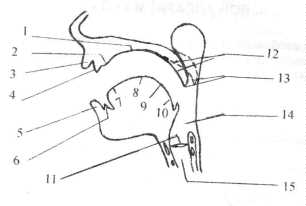 1 ‒ твердое небо; 2 ‒ альвеолы; 3 ‒ верхняя губа; 4 ‒ верхние зубы; 5 ‒ нижняя губа; 6 ‒ нижние зубы; 7 ‒ передняя часть языка; 8 ‒ средняя часть языка; 9 ‒ задняя часть языка; 10 ‒ корень языка; 11 ‒ голосовые связки; 12 ‒ мягкое небо; 13 ‒ язычок; 14 ‒ гортань; 15 ‒ трахея.Основными органами в производстве звука является полость рта, твёрдое нёбо, альвеолы, зубы, губы и язык, язычок, мягкое нёбо или нёбная занавеска. Они делятся на активные и пассивные, в зависимости оттого, совершают ли они самостоятельные движения. К активным относятся губы, язык, мягкое нёбо, маленький язычок, стенки глотки, голосовые связки, к пассивным – твёрдое нёбо, альвеолы, зубы и носовая полость.Звуки речи образуются в речевом аппарате. Выталкиваемый лёгкими воздух проходит через дыхательное горло в гортань, где находятся голосовые связки, образующие голосовую щель. Хрящи, к которым прикреплены голосовые связки, могут то сближать, то разъединять их. Выдыхаемый воздух приводит связки в колебательные движения, создавая музыкальный тон (голос) разной высоты. Когда же голосовая щель открыта и связки не работают, тогда голос отсутствует и слышится только шум. Конечно, шум сопровождает и музыкальный тон (голос). Но в одних случаях голос преобладает, в других – шум, а в третьих ‒ слышится один шум при отсутствии голоса. Связки участвуют в образовании звуков русского языка четырьмя способами:1. Голосовые связки предельно напряжено,  активно работают и производят сильный голос – голос –  гласный звук.2. Голосовые связки напряжены не до предела, работают менее активно и производят менее сильный голос – голос + шум – согласный (сонорный).3. Голосовые связки слабо напряжены, работают неактивно и производят слабый голос – шум + голос – согласные (звонкие).4. Голосовые связки расслаблены, не работают, не производят голоса – шум – глухие согласные.В образовании звуков принимает участие нёбная занавеска, которая открывает или закрывает проход воздуха в область носа. Полость носа, когда в неё попадает воздух, служит резонатором, и звуки приобретают носовую окраску.Разнообразную работу, оказывающую влияние на качество звуков, совершает язык, который своим движением может создавать преграды для воздуха в разных местах ротовой полости. Язык движется в полости рта в двух направлениях: по горизонтали (вперёд – назад) и по вертикали (вверх – вниз). Причём оба направления работы языка совмещаются. Т.е. язык одновременно может подниматься вверх и продвигаться вперёд к зубам, создавая этим препятствие на пути воздуха. Преодоление воздухом преграды создаёт шум, который и воспринимается как тот или иной звук.Губы также работают двумя способами. Во-первых, они могут немного округляться и выдаваться немного вперёд. Тем самым они изменяют объём полсти рта, что приводит к изменению тембра звука. Во-вторых, нижняя губа может смыкаться или с верхней губой, или с верхними зубами. В результате этого получается разного рода шум.Артикуляция (от латинского articulatio – articulare «членораздельно выговаривать») – это работа, которую совершают органы речи, чтобы получился звук. Это артикуляционный (физиологический) аспект звука речи.Артикуляция или произнесение звука состоит из трёх основных фаз: приступа, или экскурсии, выдержки, отступа или рекурсии.Приступ, или экскурсия – это переход органов произношения из нейтрального положения или от артикуляции предшествующего звука к такому положению, которое необходимо для произнесения данного звука. Выдержка – это нахождение речевых органов в указанном положении. Отступ (рекурсия) – возвращение к нейтральному положению или переход к артикуляции следующего звука.Наличие всех трёх элементов артикуляции ощущается только при произнесении изолированного звука. В звучащей речи нет чётких границ между рекурсией и экскурсией.Следует различать основную и дополнительную артикуляцию. Основная артикуляция – это работа органов речи, благодаря которой получается необходимый для данного звука фокус образования шума ([г] – заднеязычность, взрывность, работа голосовых связок). Артикуляция, которая не изменяет характера шума согласных, но добавляет определённую тембровую окраску, называется дополнительной. Дополнительной, например, является палатализация (дополнительный подъём средней части спинки языка к твёрдому нёбу, вызывающий смягчение), лабиализация (участие губ, вызывающее огубленность), назализация (подключение носового резонатора, вызывающее носовую окраску) и др.Функциональный аспект звуков речи. Физиологический и акустический аспекты звуков речи отражают их материальную природу. Однако звук речи не существует сам для себя. Он служит средством создания материальной формы языка, выступающего средством общения между людьми в обществе. Эта роль звуков проявляется в обществе и потому носит общественный, социальный характер.Изучение социальной значимости звука речи составляет его функциональный (общественный, лингвистический, социальный, языковой) аспект. Этот аспект является ведущим по отношению к физиологическому и акустическому, так как функционирование языковых элементов – это их главное назначение и свойство.Изучение функциональной стороны звука речи представляет его в виде фонемы. Для фонемы основной является смыслоразличительная функция, которая оказывается предметом всестороннего исследования фонологии.Фонология тесно связана с фонетикой общим предметом исследования. И фонетика и фонология изучают звук, но с разных сторон и по-разному. Это связано с тем, что звук и фонема соотносительные понятия. Фонема – это звук, но который рассматривается с функциональной точки зрения. Звук является конкретным проявлением фонемы. Основы фонологии были заложены в 70-х годах Х1Х века русским учёным Иваном Александровичем Бодуэном де Куртене. В современной лингвистике развитие фонологии идёт по двум направлениям: 1) Ленинградская фонологическая школа; 2) Московская фонологическая школа.Тема 4. Классификация звуков речи1 Принципы классификации звуков речи. Артикуляционные и акустические различия гласных и согласных звуков2 Классификация гласных звуков 1 Принципы классификации звуков речи. Артикуляционные и акустические различия гласных и согласных звуковУ нескольких звуков одного языка могут быть сходные признаки. Это позволяет объединить их в одну группу. Группировка звуков по дифференцированным и недифференцированным признакам называется классификацией звуков.Русская фонетика использует следующие принципы классификации звуков: 1) физиологический принцип; 2) классификация на основе силы воздушной струи; 3) классификация на основе степени напряжённости органов речи в полости рта; 4) классификация на основе разного способа участия органов полости рта в образовании звуков.1. Физиологический (артикуляционный) принцип предполагает изучение и сравнение способа образования всех звуков. Наиболее важным органом в образовании русских звуков являются голосовые связки. Качество звука во многом зависит от того, как работают голосовые связки. Подробное описание их работы приводилось нами на прошлой лекции.Различное участие голосовых связок в образовании звуков русского языка помогло разделить все звуки русского языка на две группы: 1) гласные; 2) согласные.Гласным называется такой звук, при произнесении которого голосовые связки предельно напряжены, активно работают и производят сильный голос.  Акустическая основа гласных – это голос.Согласным называется звук, при образовании которого голосовые связки напряжены не в полную силу, не активно производят голос. Неактивное образование голоса приводит к тому, что голос не составляет основы звука, а является лишь дополнением в образовании звука. В связи с этим в полости рта воздуху приходится преодолевать препятствие, в результате чего и образуется шум. 2. Классификация на основе интенсивности воздушной струи. При образовании различных звуков сила воздушной струи может быть разной: более сильной и более слабой. Классификация по силе воздушной струи совпадает с классификацией по участию голосовых связок. Такая классификация делит звуки на гласные  и согласные.Гласные образуются слабым напором воздуха, так как воздуху нужно привести в движение только голосовые связки.Согласные образуются  сильным напором воздуха, так как воздух на своём пути должен преодолеть различного рода преграды.3.Классификация на основе напряжённости органов речи в полости рта. Эта классификация также подчёркивает деление звуков на гласные и согласные.При образовании гласных все органы в полости рта напрягаются равномерно.При образовании согласных в большей степени напряжены те органы речи, в области которых образуется преграда.4.Классификация на основе разного способа участия органов речи полости рта в образовании звуков.При образовании гласных звуков ни один активный орган речи в полости рта не создаёт дополнительного препятствия на пути воздушной струи. Поэтому в образовании гласных звуков нет дополнительного шума. При образовании согласных какой-либо из активных органов в полости рта обязательно сближается с пассивным органом. Это образует дополнительный шум при преодолении воздухом преграды.Если суммировать всё выше сказанное, то можно сказать, что гласные и согласные русского языка отличаются следующими признаками:1. В основе образования гласных лежит активная работа голосовых связок. Для согласных характерна активная работа органов речи в полости рта.2. В роли основы гласного звука выступает голос, основу согласного звука составляет – шум как следствие преодоления воздухом преграды в полости рта.3. Гласные образуются слабым напором воздушной струи, согласные сильным, так как воздуху нужно преодолеть преграду в ротовой полости.4. При образовании гласных все органы полости рта напряжены равномерно. При образовании согласного звука напряжены те органы речи, в области которых образуется преграда, которую должен преодолеть воздух.5. При образовании гласных воздушная струя не встречает на пути никаких преград, при образовании согласных – воздушная струя должна преодолеть преграду на своём пути  в полости рта.6. Гласные могут звучать с большей или с меньшей силой, что позволяет им быть носителями ударения. Согласные произносятся всегда с одинаковой силой.7. Большая сила произнесения даёт возможность гласным образовывать слог, т.е. гласные являются слогообразующими в русском языке. Согласные в силу своей малой звучности не способны образовывать слог в русском языке.Система гласных называется вокализмом, согласных – консонантизмом. 2 Классификация гласных звуковВ русском языке насчитывается шесть основных гласных звуков: [a], [o], [э], [и], [ы], [у]. Однако на количественный состав гласных звуков русского языка существуют различные точки зрения. В советском языкознании представлены две точки зрения на количественный состав гласных. Они связаны с наличием двух фонологических школ: московской и ленинградской.Московская фонологическая школа (МФШ) во главе с профессором Р.И.Аванесовым  считает, что в русском языке пять гласных звуков. Представители названной школы не считают самостоятельным звук [ы], признавая его вариантом звука [и]. Это объясняется тем, что звуки [и] и [ы] не могут звучать в одной фонетической позиции: [и] всегда употребляется после мягких согласных, а [ы] ‒ после твёрдых: [пыл], [п’ил], [был], [б’ил]. Сторонниками учения Аванесова являются Иванов В.В., Горшкова К.В., Панов М.В., Кузнецов П.С. и др.Ленинградская фонологическая школа (ЛФШ) выделяет в русском языке шесть гласных звуков. Звуки [ы] и [и] считаются самостоятельными. Такая фонологическая теория была основана академиком Л.В.Щербой. Сторонниками Л.В.Щербы являются Гвоздев А.Н., Зиндер Л.Р., Матусевич М.И., Буланин Л.Л.Общепринятой является точка зрения Ленинградской фонологической школы: [ы], [и] признаются разными гласными звуками.При описании артикуляции гласных звуков следует указывать положение произносительных органов: языка, губ, мягкого нёба, голосовых связок.Язык может производить движение в 2-х основных направлениях: по горизонтали, от чего определяется характеристика гласного по ряду, и по вертикали, с чем связано различие гласных по подъёму. По движению языка по вертикали, или по степени подъёма языка, по степени приближения к нёбу при образовании звука  все гласные делятся на звуки верхнего, среднего и нижнего подъёмов. Верхний – [и], [ы], [у],  средний – [э], [o], нижний – [a].По движению языка по горизонтали, или по месту подъёма языка при образовании звука, гласные делятся на гласные переднего, среднего и заднего ряда. При образовании гласных переднего ряда язык продвигается вперёд, кончик языка упирается в зубы, а средняя часть спинки языка немного прогибается. Так образуются [и], [э]. При образовании гласных заднего ряда язык отодвигается назад, кончик языка отходит от нижних зубов, а к нёбу поднимается задняя часть языка. Так образуются [у], [o].  Гласные среднего ряда [ы], [a] занимают среднее положение между передними и задними гласными.Губы при артикуляции гласных могут принимать два положения. В одном случае они пассивны, не вытягиваются вперёд, а только растягиваются  и открывают зубы. Так образуются неогубленные (нелабиализованные) гласные: [и], [ы], [э], [a].  В другом случае губы сближены, округлены и вытянуты вперёд. При этом образуются огубленные гласные (лабиализованные – от лат. Labia «губы»).Т.о., можно определить каждый гласный по трём присущим ему признакам: ряду, подъёму и огубленности:Гласные звуки можно также охарактеризовать по степени напряжённости, т.е. по степени раствора полости рта. По этому признаку выделяют три группы гласных:1.Наиболее узкая степень раствора полости рта наблюдается при образовании гласных звуков верхнего подъёма [и], [ы], [у]. В этом случае язык поднимается высоко к нёбу, оставляя узкую щель, в которую проходит воздух. Такие гласные называются узкими, закрытыми, напряжёнными.2.При средней степени раствора рта образуются звуки среднего подъёма [э], [о], которые называются средними звуками.3. Наиболее широкая степень раствора рта характерна для звука нижнего подъёма [а], так как язык при его образовании не изменяет своего положения по вертикали. Гласный звук [а] называется открытым, ненапряжённым, широким.Тема 5. Классификация согласных звуков русского языка1 Место образования шума 2 Способ образования шума 3 Классификация по участию голоса и шума.4 Твёрдые и мягкие согласные.1 Место образования шума По месту образования шума, или месту преодоления преграды, все согласные делятся на язычные (активным органом является язык) и губные (активным органом является нижняя губа). Активные органы речи действуют по отношению к пассивным – верхней губе, альвеолам, твёрдому нёбу. В зависимости от того, по отношению к каким пассивным органам действуют активные губные согласные  делятся на:губно-губные                                         губно-зубные[п, п’, б, б’, м, м’]                                    [в, в’, ф, ф’] Язычные делятся в зависимости от того, какая часть языка работает:-переднеязычные (язык приближается к нёбу или к верхним зубам):зубные (дентальные) (передняя часть языка приближается к верхним зубам): [т, т’, д, д’, с, с’, з, з’, ц, н, н’, л, л’];нёбно-зубные (язык приближается к нёбу и создаётся преграда в области альвеол): [ш, ж, ж’, ш’, ч’, р, р’];-среднеязычные (средненёбные) (средняя часть спинки языка приближается к среднему нёбу): [й];-заднеязычные (задненёбные) (задняя часть языка сближается с мягким нёбом): [г, г’, к, к’, х, х’].2 Способ образования шумаПо способу образования шума согласные делятся на: а) смычные, или взрывные, которые образуются при полном смыкании органов произношения (выдыхаемый воздух с силой разрывает преграду и возникает шум): [б, б’, п, п’, д, д’, т, т’, г, г’, к, к’];б) щелевые (фрикативные) образуются при неполном сближении активного и пассивного органов речи, в результате чего остаётся узкая щель, через которую проходит воздух: [ф, ф’, в, в’, с, с’, з, з’, ш, ж, ш’, ж’, й, х, х’];в) аффрикаты (смычно-щелевые, слитные) также образуются путём смыкания активного и пассивного органов, но в конце артикуляции происходит не мгновенное размыкание смычки, а переход её в щель, как у щелевых звуков, т.е. начало, как у смычных звуков, конец – как у фрикативных: [ц, ч];г) смычно-проходными согласными являются те, образование которых характеризуется полным смыканием органов речи с одновременным прохождением воздуха через полость рта или полость носа. В зависимости от того, в какую полость проходит воздух смычно-проходные делятся на: носовые                                                        ротовые (боковые)[н, н’, м, м’]                                                  [л, л’];д) дрожащие – согласные, при образовании которых кончик языка то смыкается, то размыкается с альвеолами при расхождении воздушной струи: [р, р’]. Основной характеристикой согласных является наличие шума, возникающее в полости рта при образовании этих звуков. Классификация согласных звуков русского языка проводится по четырём признакам: 1) в зависимости от степени участия голоса и шума; 2) по месту образования шума, или по месту образования преграды, на которую наталкивается воздух; 3) по способу образования шума, или способу преодоления преграды; 4) по наличию или отсутствию смягчения (палатализации, от лат. palatum «нёбо»). Каждый согласный может характеризоваться по четырём названным признакам.3  Классификация по участию голоса и шумаВ зависимости от степени участия голоса и шума.При образовании согласных голосовые связки могут выполнять следующую работу:1) Напрягаются не до предела, работают слабее, чем при образовании гласных, но производят довольно сильный голос, преобладающий над шумом. Основу звуков при такой работе связок составляет голос, присутствует при их произнесении и незначительный шум.Такие звуки называются сонорными (лат. sonorous – «звучный»): [р, р’, л, л’, н, н’, м, м’]. При их образовании голосовая щель сужена, голосовые связки напряжены и колеблются под воздействием выдыхаемого воздуха. Сонорные согласные занимают промежуточное положение между гласными и согласными звуками: с гласными их сближает наличие высокой степени звучности, с согласными – наличие шума и неспособность образовывать слог.2) Голосовые связки слабо напряжены, работают неактивно, производят слабый голос, производят слабый голос, который наслаивается на шум. Основу звуков при такой работе голосовых связок составляет шум, хотя голос присутствует. В результате образуются звонкие шумные звуки: [б, б’, в, в’, д, д’, з, з’, ж, г, г’, й]. В некоторых учебниках к таким звукам относят звуки [ж’] и [ж].3) Голосовые связки полностью ослаблены, не работают и не производят голоса. Звук состоит только из шума. В результате образуются шумные глухие звуки: [п, п’, ф, ф’, т, т’, с, с’, ш, к, к’, х, х’, ш’, ц, ч’].Большинство звонких – глухих согласных отличаются только одним признаком – наличием/отсутствием голоса/шума, т.е. глухостью и звонкостью. Такие согласные, которые отличаются друг от друга только звонкостью – глухостью, называются соотносительной парой по звонкости – глухости: [б – п, б’ – п’, в – ф, в’ – ф’, г – к, г’ – к’, д – т, д’ – т’, ж – ш, з – с, з’ – с’] ‒ 11 пар согласных звуков. Объединение согласных звуков в соотносительные пары по глухости – звонкости приводит к образованию соотносительных рядов согласных звуков по звонкости – глухости, т.е. согласные звуки русского языка распределяются по двум противопоставленным друг другу группам. Одну группу (ряд) составляют согласные, имеющие общий признак звонкости. Для другой группы (ряда) согласных общим признаком является признак глухости. Каждый звук из одного ряда имеет для себя соотносительный звук в другом ряду:[б, б’, в, в’, г, г’, з, з’, д, д’, ж][п, п’, ф, ф’, к, к’, с, с’, т, т’, ш].  Не все согласные звуки русского языка являются членами соотносительных рядов по звонкости – глухости и имеют парные для себя звуки. Среди таких звуков выделяются непарные по глухости, т.е. всегда звонкие: сонорные, и непарные по звонкости, т.е. всегда глухие:  [х, ц, ч]. Названные звуки никогда не теряют своего дифференциального признака звонкости – глухости, в отличие от парных, которые в определённой позиции могут его потерять: гри[п]  (грипп) и гри[п] (гриб).4  Твёрдые и мягкие согласныеПо наличию или отсутствию смягчения.Отсутствие или наличие палатализации зависит от наличия дополнительной среднеязычной (йотовой) артикуляции. Палатализованные (мягкие) согласные характеризуются тем, что одновременно с основной артикуляцией средняя часть спинки языка поднимается к среднему нёбу. Палатализация может сопровождать любую другую артикуляцию, кроме среднеязычной. Поэтому звук [й], для которого среднеязычная артикуляция является основной называется палатальным.Палатализованные – непалатализованные звуки образуют соотносительные пары по признаку мягкости – твёрдости:[б – б’, п – п’, в – в’, ф – ф’,  д – д’, т – т’, з – з’, с – с’, м – м’, н – н’, л – л’, р – р’, г – г’, к – к’, х – х’].Как и по признаку звонкости – глухости,  пары согласных объединяются в два ряда по признаку мягкости – твёрдости:[б,  п,  в,   ф,  д,   т,  з,   с,  м,  н,  л,  р,   г,   к,  х][б’, п’, в’, ф’, д’, т’, з’, с’, м’, н’, л’, р’, г’, к’, х’] .Непарными по мягкости являются всегда твёрдые [ж, ш, ц]. Непарными по твёрдости являются всегда мягкие [й, ч, ш’].Дополнительной характеристикой согласных является их характеристика по степени продолжительности их звучания. На основании такой характеристики согласные звуки отличаются долготой и краткостью.Тема 6. Изменения звуков в речевом потоке1 Изменения звуков, обусловленные действующими в языке фонетическими законами.2 Изменения звуков, вызванные их позицией.3 Чередования гласных и согласных звуков.4 Фонетическая транскрипция.1 Изменения звуков, обусловленные действующими в языке фонетическими законамиИзолированное употребление звуков  в языке – явление очень редкое: оно возможно лишь тогда, когда отдельный звук является отдельным словом. В подавляющем же большинстве случаев звуки употребляются в сочетании с другими звуками в составе слов и их форм, т.е. в потоке речи. Сочетаемость звуков в потоке речи образует синтагматику фонетических единиц. Синтагматика имеет свои законы, связанные с возможностями и ограничениями в сочетаемости звуковых единиц друг с другом.Особенности синтагматики звуковых единиц имеют исторический характер: они меняются в разные эпохи развития языка и определяют специфику его фонетической системы в каждый данный период развития. Современный русский литературный язык также имеет свои особенности в синтагматике звуковых единиц.Звуки речи (фоны) в системе языка соответствуют знакам, называемым фонемами. Конкретной реализацией фонемы в речи служат звуки. Фонема реализуется в речи в виде ряда разновидностей, ряда чередующихся модификаций, которые воспринимаются как один и тот же знак.Изменения звуков в потоке речи могут быть двоякого рода: 1)они могут зависеть от позиции звука в слове; 2) они могут зависеть от качества соседних звуков.Изменения, которые возникают под воздействием артикуляции рядом стоящих соседних звуков, называются комбинаторными изменениями. К комбинаторным изменениям относятся:1. Ассимиляция – уподобление одного согласного звука другому, приспособление артикуляции одного звука к артикуляции другого звука.  Происходит в месте контактного соположения звуков. Явление ассимиляции не затрагивает гласные звуки. Ассимиляция может происходить и в пределах одного фонетического слова: [фс]еле. Ассимиляция характеризуется признаками полноты и частичности, регрессивности – прогрессивности, контактности, она может быть отражена на письме.В современном  русском языке ассимиляция является регрессивной, т. е,  последующий звук оказывает влияние на предшествующий и передаёт ему свои признаки: сбить – [збит’]. Это связано с тем, что в русском языке не допускается сочетание двух разных по глухости-звонкости, мягкости-твёрдости звуков. Это противоречит особенностям русской атикуляции. При контактной ассимиляции звуки, влияющие друг на друга, расположены рядом.Существуют отдельные слова, в которых ассимиляция отразилась на письме, т.е. слова стали писаться согласно произношению: этот процесс наблюдается при написании приставок на з/с (расписать, разнести), в слове лестница (ср. лезть – лезу), свадьба (сватать), здесь, здоровье и др.Полная ассимиляция – это полное уподобление предшествующего звука последующему. Обычно возникает в тех случаях, когда согласные имеют общие признаки и отличаются друг от друга только одним каким-либо признаком: сшить – [шыт’], изжога – [ижога].  Чаще всего происходит у звуков одинаковых по месту и способу образования и отличающихся только признаком глухости-звонкости: и[т’т’]и. Очень часто происходит на стыке морфем: расшить – [рашыт’], братца – [брацъ].Неполная ассимиляция – это частичное стирание различий в артикуляции звуков, приближение звуков происходит по одному признаку. Чаще всего происходит между согласными разными по месту и способу образования. Частичная ассимиляция может быть:а) по мягкости: твёрдый согласный, попадая в положение перед следующим мягким, испытывает ассимилятивное смягчение и произносится мягко. Не все согласные смягчаются перед мягкими и не перед всеми мягкими согласными происходит ассимиляция по мягкости в современном русском языке:[с, з] перед мягкими зубными: кости, козни;[н] перед мягкими зубными, ч , щ: женщина, бантик, пенсия; бензин;[д, т] перед [н’, л’]: петли, одни;4) двойные согласные: бессильный;5) перед й: [в’йу]га, [д’йак]. Но на стыке морфем такого смягчения не происходит: подъезд, изъездить. б) по глухости/звонкости: звонкие согласные, попадая в положение между глухими согласными, испытывают ассимилятивное оглушение и произносятся глухо; наоборот, глухие согласные перед звонкими (кроме сонорных и [в]) озвончаются: отжать [аджат’], входит [фход’ит]. Ассимиляция по признаку звонкости – глухости затрагивает только парные по этому признаку согласные. Ассимиляция по звонкости – глухости не происходит перед сонорными согласными и [в]. Звуки, возникшие в результате ассимиляции по звонкости – глухости, являются вариантами звуков в сильной позиции перед гласными, сонорными и [в]. в) по месту и способу образования: возчик, сжечь.2. Диссимиляция – расподобление двух рядом стоящих звуков по одному или нескольким признакам. В современном русском языке наблюдается только в словах лёгкий и мягкий, что и чтобы.3. Диэреза – выпадение одного звука из ряда сочетающихся звуков: со[нц]е, ле[с’н’]ица.4. Стяжение – произнесение сочетания [тс] как ц: остаться.Для гласных звуков фонетические позиции определяются двумя условиями:1) по отношению к месту ударения в слове. Ударное положение гласного звука может быть его сильной позицией. Любое безударное положение является для гласного слабой позицией и изменяет качество этого звука;2) твёрдостью или мягкостью соседних гласных и согласных звуков. Под влиянием твёрдых и мягких согласных звуков гласные по-разному изменяются. Аккомодация – изменение артикуляции гласных под влиянием соседних согласных звуков (ярче всего проявляется в ударном слоге). Уподобление качества гласных и согласных звуков. Аккомодация может быть лишь частичной.По направлению действия различают регрессивную и прогрессивную аккомодацию. При регрессивной аккомодации рекурсия предшествующего звука уподабливается экскурсии последующего звука. Под влиянием такого процесса обычно артикуляция согласного звука приспосабливается к артикуляции гласного звука. Так, отступ звука [т] в слове тут  совпадает с приступом  к [у], в произнесении которого участвуют губы.Регрессивной аккомодации подвергаются и гласные звуки, находясь в положении перед мягкими согласными. Гласные становятся более напряжёнными и закрытыми: конь, поле, пыль.Регрессивную аккомодацию испытывают и гласные, находящиеся перед носовыми согласными [м] и [н]. Они приобретают носовую окраску в процессе своего произнесения.При прогрессивной аккомодации изменению подвергает последующий звук под влиянием предшествующего, экскурсия последующего звука приспосабливается к рекурсии предшествующего звука. Пример такой аккомодации – это гласные после мягких согласных: мял, тюк, мел.В слове жир, звук [и] продвигается по ряду назад и становится гласным среднего ряда [ы].В русском языке различают шесть позиций ударных гласных звуков:1. Положение ударного гласного в абсолютном начале слова перед твёрдым согласным: алый, остров, эра, игры, ум. Редко в этой позиции встречается лишь звук [ы] (ыкать). Такая позиция является сильной для гласного звука и не допускает проявления процесса аккомодации, гласные звучат свободно, не подвергаясь каким-либо изменениям.2. Абсолютное начало слова перед мягким согласным. В такой позиции невозможно проявление звука [ы]. Звуки [а, о, э, у] подвергаются  воздействию регрессивной аккомодации. При этом звуки  [а, о, у] смещаются вперёд-вверх, становятся более передними: альфа, осень, улица.Звуки [э, и] на последнем этапе своего образования смещаются вверх и становятся напряжёнными: [эт’]ика, [им’]я.3. Позиция после твёрдого согласного перед твёрдым в середине слова и после твёрдого в конце слова. В данной позиции не употребляется звук [и]. Ограничения имеет и употребление звука [э], который встречается только после [ж, ш, ц]. Эта позиция, как и первая, является сильной, звуки не испытывают никаких изменений: дым, пар, сон, дуб, [цэх].4. Позиция после мягкого перед твёрдым в середине слова и после мягкого в конце слова. В такой позиции не встречается звук ы. Остальные звуки проявляют себя в таком положении по-разному. Звуки э, и, являясь звуками переднего ряда, употребляющимися обычно после мягких согласных, в этой позиции не меняются, т.е. эта позиция для них сильная: мел, пил.Звуки непереднего ряда а, у, о смещаются вперёд и вверх в фазе экскурсии: ряд, мёд, люк, земля.5. После твёрдого перед мягким. Не употребляется звук и. Гласный э не употребляется после парных твёрдых, а только после ж, ш, ц. Для всех звуков (а, о, у, ы, э) позиция является слабой, т.к. звуки подвергаются аккомодации в фазе рекурсии: дань, боль, дуть, пыль, [шэ]лест.6. После мягкого перед мягким в середине слова. В данной позиции не произносится только звук [ы]. Остальные звуки подвергаются процессу аккомодации. Звуки [э, и] становятся более верхними и закрытыми на всём протяжении своего образования: мель, миля.Звуки [а, о, у] смещаются вперёд и вверх на всех фазах образования: пять, тётя, люди.Таким образом, на качество ударных гласных влияет мягкость соседних согласных звуков. В результате этого влияния гласные подвергаются процессу аккомодации и выступают в своих вариациях.В безударном положении процесс аккомодации испытывают только гласные верхнего подъёма, так как они не подвергаются процессу качественной редукции. 2 Изменения звуков, вызванные их позицией в словеК позиционным изменениям звуков относятся изменения звуков, вызванные их позицией в слове. К ним относятся:Оглушение звонких согласных в конце слова.Конец слова оказывает особое воздействие на  парные звонкие согласные. Это воздействие позиции конца слова называется законом конца слова. По этому закону в конце слова не могут звучать парные звонкие согласные. Они оглушаются, теряют признак звонкости и произносятся как глухой согласный из соотносительной пары: [гот], [столп].Закону конца слова не подчиняются непарные звонкие согласные: сонорные, й: лом, мол, свой.Редукция гласных в безударном слоге.Редукция безударных гласных звуков связана с особенностями русского словесного ударения. Ударное положение гласного звука не вызывает редукции. В ударном положении возможна только аккомодация, которая связана с окружением гласного мягкими согласными.  Аккомодация вызывает обычно продвижение гласного звука вперёд – вверх или его напряжённый характер произношения.Редукция безударного гласного вызывает более серьёзные его изменения, изменяется качество звука: ослабляется сила и резко сокращается время произнесения звука.Редукция – это ослабление и изменение звука в безударной позиции. Редукция – это фонетический процесс, под воздействием которого безударный гласный звук утрачивает присущую ему силу звучания и характеризуется краткостью образования.Различают два вида редукции: качественная и количественная. Количественная редукция приводит к незначительному сокращению времени образования звука, но звук не меняет своих качественных характеристик: ряда, подъёма и лабиализации.  Количественной редукции подвергаются только звуки верхнего подъёма [у, и, ы].Качественная редукция приводит к более серьёзным изменениям. Качественная редукция изменяет силу, время звучания звука, но, главное, его качественные характеристики: ряд, подъём и лабиализованность. Качественная редукция распространяется на гласные неверхнего подъёма: [а, э, о].Гласные под ударением называются гласными полного образования. Гласные, которые подвергаются процессу редукции, гласными редуцированными, или гласными неполного образования. Выделяются две степени редукции гласных – более слабая и более сильная. Первая степень редукции охватывает первый слог перед ударением и любой открытый безударный начальный слог: дары, отказ. В данной позиции не происходит полной перестройки основного качества звука. В этой позиции отсутствуют редуцированные гласные, а возникают гласные неполного образования. Второй степени редукции подвергаются гласные в остальных безударных слогах. В этой позиции звук испытывает серьёзные качественные преобразования и становится редуцированным звуком:Звук [иэ] является гласным переднего ряда, средне-верхнего подъёма, нелабиализованным. Это звук неполного образования.Звук [٨] является гласным задне-среднего ряда, нижне-среднего подъёма, нелабиализованным. Звук неполного образования.Звуки [ь] и [ъ] – редуцированные. [Ь] – переднего ряда, среднего подъёма, нелабиализованные, или редуцированный переднего ряда. [Ъ] – среднего ряда, среднего подъёма, нелабиализованный, или редуцированный гласный непереднего ряда.3 Чередования гласных и согласных звуковВ современном русском языке выделяются два типа чередований гласных и согласных звуков.1.Позиционные, или фонетические (живые) чередования – это чередования звуков, которые выявляются только при произношении и объясняются современными фонетическим процессами (ассимиляцией по глухости – звонкости, мягкости, оглушением в конце слова, процессом редукции гласных):[с’эрбы] – [с’эрп]             [б] // [п]   (оглушение в конце слова); [в۸да] – [воды]                 [а] // [о]    (редукция безударного гласного).Фонетические чередования не проявляются на письме.Они делятся на перекрещивающиеся и параллельные.Перекрещивающимся называется такое чередование, для которого характерно различение звуков в одних позициях и совпадение их в других позициях в одном слабом звуке.К перекрещивающимся (пересекающимся) чередованиям относятся чередования, вызванные оглушением в конце слова звонких согласных, уподоблением по глухости – звонкости, мягкости и редукцией. При этом возникают следующие соотношения звуков:[б] – [п]            [д] – [т]              [д] – [д’]                  [о] – [а]                и др.    [п]                     [т]                      [д’]                           [۸]     ↓                        ↓    [б]                     [д]                        сербы – серб          и   серпы – серп                        [б]  –  [п][с’эрбы] – [с’эрп]     [с’эрпы] – [с’эрп]                        [п][б]  →  [п]                      [п]  →   [п]дно  –  на дне                      день  –    о дне              [д]   –   [д’] [дно] – [н۸д’н’э]              [д’эн’] -   [۸д’н’э]                   [д’][д] → [д’]                                   [д’] → [д’]воды – вода                   мал – мала                          [о] – [а] [воды] – [в۸да]              [мал] – [м۸лa]                         [۸][о]   →    [۸]                     [а]  →   [۸].При перекрещивающихся чередованиях чередующийся ряд по глухости – звонкости состоит из четырёх членов, по мягкости – твёрдости – только из трёх членов.Параллельные фонетические чередования заключаются в том, что основной вид одного звука заменяется его вариациями.Параллельные фонетические чередования наблюдаются, когда нет качественного изменения звуков, например, при оглушении сонорных в конце слова, особенно после глухих: смысла – смысл  [л]//[л], при аккомодации гласных: мята – мять  [а]//[а], при редукции в пределах ряда однокоренных слов или форм одного слова: ход – ходить – ходовой  [о]//[۸]//[ъ].Живые, фонетические чередования, в свою очередь, могли быть связаны с различными историческими явлениями русского языка. Так, падение редуцированных вызвало следующие фонетические изменения, повлёкшие за собой фонетические чередования звуков:1. Появление закрытых слогов, т.е. слогов, заканчивающихся согласным звуком: сад (садъ), зуб (зубъ), пень (пьнь). Появление таких слогов вызвало оглушение в конце слова звонких согласных звуков.2. Появились чередования звуков с нулём звука: кусок – куска, лоб – лба.  Это историческое чередование.3. Результатом падения редуцированных является ассимиляция  согласных:а) частичная по звонкости: събор → сбор  [збор];б) частичная по глухости: узъко → узко  [ускъ], сладъко → сладко [слаткъ];в) полная ассимиляция: отъдати → отдать [۸ддат’];г) ассимиляция по мягкости: сътирати → стирать  [с’т’ират’].4. Выпадение согласных (диэреза): сьрдьце → сердце [с’эрцъ].5. Рядом оказались звуки образующие один звук: посльдьствие → последствие   [п۸сл’эцтв’ийь].6. После предлогов и приставок появляется звук ы на месте исконного и (аккомодация): съиграти → сыграть, съ иголкой → [сы]голкой.Исторические (традиционные, нефонетические, непозиционные) чередования – это чередования фонем. Они не объясняются современными фонетическими процессами. Выявляются не только на при произнесении, но и на письме: водить – вожу   <д’>//<ж>, любить – люблю   <б ’>//<бл’>.По своему происхождению исторические чередования также являются позиционными. В них отражаются те фонетические законы, которые действовали в прошлом состоянии языка, а затем в процессе развития языка перестали действовать. Например, чередование заднеязычных и шипящих звуков (к//ч, г//ж) вызывалось существовавшим в древнерусском  языке законом, согласно которому заднеязычные согласные не могли смягчаться в положении перед гласными переднего ряда и потому, попадая в эту позицию, они заменялись шипящими звуками, которые в древнерусском языке всегда были мягкими и могли звучать перед гласными переднего ряда. Позже заднеязычные согласные приобрели способность смягчаться перед гласными переднего ряда, поэтому закон утратил свою силу. Чередования же сохранились в русском языке как историческое явление русского языка. Итак, исторические чередования могут быть связаны со следующими историческими фонетическими процессами:1) процессом первой палатализации (<г>, <к>, <х> перед гласными переднего ряда → <ж>, <ч>, <ш>): друг – дружина, стук – стучит, клок – клочок, слух – слушать;Первой палатализацией объясняются исторические чередования г//ж, к//ч, х//ш  перед гласной в следующих формах:- окончание им.п. старого двойственного числа: ухо – уши (из ух – и);- суффиксы существительных -ин-, -иц-: друг – дружина, уха – ушица, лук – лучина;- суффикс глагола -и-: нега – нежить;- окончание глагола 3-го лица ед.ч. 2 спр.: сухой – сушит, стук – стучит;- в следующих словах: страх – страшный, нега – нежный, дух – душный, рука ‒ ручка, нога – ножка, лавка – лавочка;- в простых формах превосходной степени: строгий – строжайший, тихий – тишайший, высокий – высочайший (перед -ьйш-);- в глаголах бежать, стучать, слушать, кричать (перед суф. -ь-ти →а); 2) процессом второй палатализации: редки в русском языке, широко представлены в белорусском: рука – на руцэ, дарога – на дарозе, страха – на страсе;3) процессом смягчения согласных перед [й]: берег – побережье  <г>//<ж>, носить – ноша   <c’>//<ш>, ловить – ловля  <в’>//<вл’>; С названным процессом связаны следующие чередования:а) чередование заднеязычных с шипящими перед й:- в существительных всех трёх родов, образованных при помощи –й- и соответствующих окончаний: секу – сеча, суша – сухой, плакать – плач, берег – побережье (сек–й–а → сеча, плак–й–ь →плач);- перед суффиксами -ений, -еств- старославянского происхождения: кружение (круг), торжество (торг);- перед суффиксами притяжательных прилагательных: собак–й–а → собачья, враг–й–а → вражья;- перед суффиксом –енн- страдательных причастий, заимствованных из старославянского языка: восторг–йенн–ый → восторженный, подстриженный; - перед суффиксом сравнительной степени прилагательных (-йь-): дорог–йь–е → дороже, громче;- в формах 1 лица ед.ч. глаголов наст (бед.) времени: плак–й–у → плачу, сух‒й–у → сушу;- в формах повелительного наклонения 2 лица: плак–йь → плачь, хнык–йь → хнычь;б) Перед суффиксами, которые начинались с й происходит историческое чередование и переднеязычных согласных:- з//ж: носить – ноша (перед й);- с//ш: низ – ниже (пере йь);- т//ч и щ: ответ – отвечу (перед й) свет – освещение (перед -ений-);- д//ж//жд: ходить – хожу (перед й), награда – награждение (перед -ений-), родить – рождённый (перед –йэнн-);в) После губных согласных вместо й развивался звук л (вставной), и возникали чередования б//бл, в//вл, м//мл, п//пл и даже ф//фл: любить – люблю, ловить – ловлю, земельный – земля, купить – куплю, графить – графлю;г) Перед й могут чередоваться не только отдельные фонемы, но и сочетания фонем, н-р, ск//щ, ст//щ: таскать – тащу, писк – пищать, грустить – грущу (эти слова не являются старославянизами);В белорусском языке также существуют исторические чередования, обусловленные й: вазіць – важу, насіць – нашу, купіць – куплю. Кроме того, наличием й объясняется удлинение согласных л, н, с, з, ц, ж, ш, ч, дз между гласными фонемами (исторически это прогрессивная ассимиляция, которая очень редко встречается в русском языке): жыццё, каменне, раздолле, калоссе, узбярэжжа.  Чередования т//щ и д//жд характерны для старославянского языка.4) наличием в словах носовых гласных: мять – мну – разминать <а>// <н>//<ин>, пожать – пожинать  <а>//<ин>. C наличием носовых связаны следующие чередования:<а>//<ен>//<ин>//<н>: имя – имена – безымянный, память – запоминать – помнить;<а>//<ем>//<им>//<йм>//<м>: снять – съёмки – снимать; нанять – нанимать – найму – наём; пожать – пожимать – пожму; <а>//<у>//<он>//<ен>: звякать – звук – звон – звенеть; <у>//<м>: надуть – надменный.4 Фонетическая транскрипцияДля того чтобы точнее записать звучащую речь, пользуются специальной системой знаков, которая называется фонетической транскрипцией. Основной принцип фонетической транскрипции заключается в том, что в ней один знак всегда обозначает один и тот же звук, причём для обозначения одного звука всегда используется один и тот же знак.При транскрипции русской речи используется русский алфавит. Для обозначения некоторых звуков или отдельных качеств тех или иных звуков привлекаются буквы другого  алфавита или условные обозначения и диакритические знаки (т.е. значки над и под буквами). Для усвоения принципов фонетической транскрипции русского литературного произношения надо запомнить следующее:1. В системе фонетической транскрипции используются все гласные буквы русского алфавита, кроме е, ё, ю, я, которые обозначают те же звуки, что [а, у, о] после мягких согласных, или сочетания звуков [йа, йу, йо] после гласных, ъ, ь и в начале слова.2. В системе фонетической транскрипции используются все согласные буквы русского алфавита, кроме щ, которая обозначает долгий мягкий звук [ш’]: [ш’укъ], [иш’и].3. В русской фонетической транскрипции используется буква [ј], которой нет в русском алфавите и которая обозначает среднеязычный согласный: [ја]ма, [јо]лка, а также буква   для обозначения звонкого фрикативного звука: а[γ]а, ей-бо[γ]у.4. Буквы ъ и ь используются в транскрипции для обозначения ослабленных, или редуцированных, гласных среднего ряда среднего подъёма [Ъ] и переднего ряда средне-верхнего подъёма [Ь] в безударных слогах: [вынъс], [вын’ьс].5. Для обозначения гласного звука, произносящегося в соответствии с а и о в первом предударном слоге после твёрдых согласных, используется [۸]   (“крышечка”): д۸ма, а также [ыэ] в отдельных словах (жалеть). Для обозначения гласного звука в соответствии с а, о, э в том же слоге после мягких согласных – знак [иэ]: пятак, в лесу.6. В фонетической транскрипции используются следующие диакритические знаки:а) запятая справа сверху над согласной буквой обозначает мягкое соответствие звука: [п’эл];б) черта над буквой означает долготу соответствующего звука: [۸дат’], [шыт’];в) знак ͜    обозначает одно фонетическое слово;7. Каждый отдельный транскрибируемый знак, слово или часть слова заключается в квадратные скобки. В каждом слове ставится ударение.8. В транскрипции нет прописных букв, знаков препинания; паузы, которые не всегда совпадают с  синтаксическим членением и знаками препинания, обозначаются / и //. Переносы в транскрипции нежелательны.Тема 7. Слог и слогораздел в русском языке1 Слог как фонетическая единица.2 Типы слогов в современном русском языке.3 Основной закон построения русского слога. Правила слогоделения.1 Слог как фонетическая единицаНаша речь в произносительном отношении распадается на минимальные единицы – слоги, которые артикуляционно не могут быть далее разложены (разложение слога на фонемы – это уже предмет лингвистического анализа). Больные с замедленной речью не произносят менее слога. Определение слога, определение его границ является одной из самых сложных проблем в фонетике. Это объясняется тем, что слог не является носителем смысла, а только результатом определённой артикуляции. Слог является предметом исследования физиологов, физиков и, конечно, лингвистов. Существует большое количество определений слога. Ещё с античных времён слог определялся как звуковой отрезок, состоящий из одного гласного или из сочетания гласного и согласного, ядром которого являлся гласный звук. Поэтому гласные являются слогообразующими.Слог как речевая единица не имеет специального лексического или грамматического значения. Поэтому слог не является единицей грамматики или лексикологии, а является единицей фонетики, имеющей свои законы построения. В законах построения слога отражаются особенности сочетаемости звуков русского языка.Обычно слог – это группа звуков, но он может представлять собой и один звук. Образование слогов связано с тем, что звуки имеют разную степень звучности (наличие голоса и шума). Наиболее звучными являются гласные, остальные звуки имеют меньшую звучность.Слог устроен таким образом, что менее звучный звук примыкает к более звучному звуку, и менее звучные звуки получают возможность чёткой дифференциации в речевом потоке.Звуки с высокой звучностью, объединяющие вокруг себя менее звучные звуки и способствующие образованию слога, называются слогообразующими. Такие звуки составляют ядро слога. Звуки менее звучные и неспособные к образованию слога называются неслогообразующими. Таким образом, образование слога опирается на два факта: 1)на синтагматические законы языка; 2)на деление звуков на слогообразующие и неслогообразующие.В современном языкознании имеется несколько теорий слоговости:1. Экспираторная (физиологическая) – считает слог соответствием толчку выдыхаемого воздуха, т.е. выдоху. Границей слога является момент самого слабого выдыхания. Нечёткая теория, т.к. число слогов необязательно совпадает с количеством толчков выдыхаемого воздуха, в один толчок выдыхаемого воздуха может входить несколько слогов.2. Теория мускульного напряжения во время артикуляции. Впервые её выдвинул французский лингвист М. Граммон (.). Затем её развил Л.В.Щерба. Согласно этой теории, речевой поток произносится с последовательными усилениями и ослаблениями звукового ряда. Усиления связаны с произнесением гласных звуков, а ослабления – шумных согласных (особенно глухих). Часть речевого потока, начинающаяся с усиления и оканчивающаяся ослаблением мускульного напряжения, называется слогом. В его вершине есть слогообразующий звук. Перед ним находятся неслогообразующие звуки: де-ре-во. После слогообразующего звука также может идти неслогообразующий: спор, круг.  Слог по этой теории всегда должен оканчиваться гласным звуком.3. Теория гласности. По этой теории слог состоит только из гласного звука или из гласного и согласного звука. Законам русского языка эта теория не противоречит, но есть языки, в которых слог состоит только из согласного звука.4. Акустическая (сонорная) теория. Слоги определяются дыхательным толчком, однако вершину слога образует только звук, обладающий наибольшей звучностью. Теория была развита датским учёным Есперсеном, который определял слог как сочетание наиболее звучного элемента с одним или нескольким менее звучными.Широкое распространение в языкознании теория сонорности получила в разработке Р.И. Аванесова. Свою теорию слога он строил, опираясь на акустические и физиологические признаки звуков.С физиологической стороны слог – это один толчок выдыхаемого воздуха, с акустической – сочетание менее звучного с более звучным звуком. Граница между слогами проходит в месте наибольшего спада и последующего нарастания звучности.Слог может состоять из одного или нескольких звуков. Вершину слога составляет слогообразующий слог. В русском языке слогообразующими могут быть только гласные, поэтому  в слове столько слогов, сколько гласных звуков. Иногда в устной речи в роли слогообразующих могут выступать и согласные (вса-м-де-ле). Русские слова могут состоять из одного (дам), двух, трёх, … семи (че-ло-ве-ко-лю-би-е) и более слогов.Слог – минимальная произносительная единица речи, элементы которой связаны друг с другом акустически и артикуляционно. Слог – это минимальный артикуляционный отрезок звучащей речи, «наименьшая произносительная единица».2 Типы слогов в русском языкеНа основе разных признаков в русском языке выделяют разные типы слогов.По отношению к ударению выделяют ударные, предударные и заударные слоги: зо-ло-то, пе-хо-та.По положению в слове выделяют начальные, срединные и конечные слоги. Позиция слога в слове влияет на качество и количество  составляющих его звуков. Наиболее интересными по своему строению являются слоги, совпадающие с целым словом. Такие слоги являются в одно и то же время начальными и конечными. Они могут включать в себя до шести звуков: а, но, тот, блин, столб, страсть.В зависимости от последовательности гласного и согласного звуков слоги русского языка делят на открытые и закрытые, прикрытые и неприкрытые.Характер конечного строения слога определяет его открытость – закрытость. Открытые слоги оканчиваются слогообразующим звуком (гласным), закрытые – неслогообразующим звуком (согласным): го-ло-ва, страсть, кон-верт.Характер начального строения  слога определяет его прикрытость – неприкрытость. Прикрытый слог начинается неслогообразующим (согласным), неприкрытый начинается слогообразующим (гласным): бар, кар-та, и-ва, он.3 Основной закон построения слога в русском языке. Правила слогоделенияОсновным законом построения слога в русском языке является закон восходящей звучности. Этот закон требует, чтобы в пределах слога звуки располагались по степени возрастания звучности, т.е. от менее звучного к более звучному. В этом случае слог заканчивается наиболее звучным звуком, после которого проходит слогораздел: во-ля. Т.е. слогораздел обычно проходит между звуками разной звучности (наибольшей и наименьшей).При определении границ слогораздела в слове нужно учитывать два момента: 1) количество согласных звуков в слове и характер их расположения; 2)качество согласных звуков в слове. В русском языке существуют следующие правила слогоделения:-любой согласный звук, находящийся перед гласным, отходит к гласному и образует вместе с ним слог: бо-ро-да, мо-ро-зит;-все согласные звуки в начале слова образуют один слог вместе с гласным: стол, слог, два.При стечении в слове нескольких согласных действуют следующие правила слогоделения:-сочетание шумных между гласными относится к следующему слогу: сказка – [ска-скъ], вра-жда, по-чта;-сочетание шумных с сонорными также отходит к следующему слогу: са-бля, по-дло, ме-тла;-сочетание сонорных между гласными также относится к следующему слогу: по-лно, во-лна, ка-рман. Однако допускается разделение сонорных звуков и отнесение их к разным слогам: пол-но, вол-на, кар-ман;-при сочетании сонорного с шумным слогораздел проходит между ними: бан-ка, лам-па, вен-тель, вер-теть;-при сочетании й с любыми согласными (сонорными или шумными) слогораздел проходит между членами сочетания: сай-ка, вой-на, тай-на.Особые случаи слогоделения возникают иногда на стыке морфем – приставки и корня, корня и суффикса, а также предлога со знаменательным словом. В таких случаях слово может члениться по общему правилу, а может члениться с учётом морфологического состава слова: бе-сты-да и бес-сты-да, но только ру-ский, и-ску-ство. Встретят и такое правило, где одинаковые согласные на стыке морфем разделяются: рас-сказ, клас-сный.Выделение слогов в слове – это явление фонетическое. Членение на слоги не опирается на деление слова на морфемы.Поэтому при сочетании служебного и знаменательного слова последний звук служебного слова отсекается и отходит к знаменательному слову: под осиной – по-до-си-ной. Законы слогоделения отличаются от правил переноса слов. При переносе слов действуют более свободные правила членения слов. В то же время перенос опирается на морфемный состав слов. Правила слогоделения более жёсткие и регламентированные и не опираются на деление слова на морфемы.Что касается структуры слогов, то универсальным является слог СГ (обычно это срединные слоги), но могут встречаться слоги, содержащие 7 согласных и 1 гласный (СССГСССС): (про-)странств.Тема 8. Понятие фонемы1 Фонология как лингвистическая дисциплина.2 Звуки речи и звуки языка. Понятие фонемы.3 Из истории фонологии.4 Сильные и слабые позиции фонем. Гиперфонема. Фонематическая транскрипция.1 Фонология как лингвистическая дисциплинаФонология – это лингвистическая дисциплина, которая изучает минимальные звуковые отрезки с точки зрения их функции.Фонология представляет собой теоретический раздел фонетики. Фонетика и фонология имеют общий предмет исследования. Они изучают кратчайшие звуковые сегменты, но изучают их с разной точки зрения.Задача фонетики изучить звуки речи с точки зрения их акустики, образования, изучить их качественные характеристики, сочетаемость в потоке речи. Фонология изучает характер функционирования звуков в процессе коммуникативного применения  языка. Такое изучение звуков называется функциональным, фонологическим, лингвистическим аспектом изучения звуков речи.Фонологический аспект,  изучающий качественную природу звука, его функцию, представляет его как фонему. Таким образом, фонология изучает   фонетические явления с точки зрения той функции, которую они выполняют в языке, того места, которое они занимают в фонологической системе языка, тех отношений, которые их связывают с другими единицами языка.2 Звуки речи и звуки языка. Понятие фонемы В фонетике есть два аспекта изучения единиц звуковой системы: один – артикуляционно-физиологический, другой – функциональный.Звук речи и фонема – это две разные единицы фонетической системы. Они не могут быть отождествлены, но не могут быть и оторваны друг от друга. Фонема как единица функционального плана реально воплощается в звуках речи, которые являются материальным её выражением.Выступая в речи, звуковые единицы служат для образования и различения слов и форм. Слова и формы различаются составом образующих их звуковых  единиц. Различия могут иметь неодинаковый характер: две словоформы могут различаться полностью по составу звуков (кит и дом); они могут различаться количеством звуков (луг и плуг); последовательностью одинаковых звуков (кот и ток); одной звуковой единицей при тождестве всех остальных (дом и дам, бил и пил) и т.д.Если при отличии лишь одной звуковой единицей наблюдается полное тождество всех других элементов этих словоформ. То можно утверждать, что в данном случае две звуковые единицы, противопоставленные друг другу в тождественной фонетической позиции, выполняют в языке функциональную роль, выступая в качестве средства различения данных словоформ, т.е. в качестве фонем языка.Фонема – это такая единица звуковой системы языка, которая самостоятельно может различать слова и формы. Фонема образуется совокупностью присущих её конститутивных (постоянных) признаков. Переменные, зависимые от позиции признаки в определение фонемы не входят. Поэтому фонема – это не произносимый реально звук речи, а определённая абстракция, отвлечение от звуков речи, обобщение звуков речи в единицу более высокого порядка.Понятие фонема – это одно из основополагающий понятий теоретического языкознания.Основой для возникновения учения о фонеме послужило то, что говорящий произносит реально огромное количество звуков, которые невозможно описать. В связи с этим бесконечное многообразие звуков свели  к ограниченному числу неоднократно повторяющихся в речи типов, которые и были названы фонемами.Выделение небольшого количества типов стало возможным в связи с тем, что не все признаки звуков оказываются существенными для различения слов. Так, например, признак долготы произнесения гласных не влияет на различение смысла слов: нам и нам.Т.е., в языке лишь небольшое количество звуков имеет связь с различением значений слов. Это основная идея учения о фонеме. Фонема – это функциональная единица, которая не совпадает со звуками речи, а только реализуется в них. Звуки речи представляют варианты ([], [u], [c]) в сигнификативно-слабых позициях (смыслоразличения) и вариации (а, а, а) фонем в перцептивно-слабых позициях (смыслоузнавания).Звук  как материальный элемент выступает только в потоке речи, в её линейном ряду. Звук – это явление речи.Фонема – это явление языка. Это абстрактная единица, которая оторвана от своих звуковых реализаций (фонема <k> может быть реализована в звуках к и г: кот и вокзал). Несмотря на различия между звуком речи и фонемой отрывать их друг от друга нельзя. Звуки речи –  это те частные проявления, на базе которых формируется понятие фонемы, это конкретные проявления в речи того языкового типа, которым является фонема.Т.о., фонема – это единица звуковой системы языка, которая может самостоятельно различать словоформы данного языка, противопоставляясь другой фонеме в тождественной фонетической позиции совокупностью присущих ей конститутивных признаков, и которая реально представлена в речи одним или несколькими звуками речи, являющимися её вариантами и вариациями. Неограниченный ряд звуков речи сводится к ограниченному числу фонем, которые и выполняют в языке роль различителей слов и их форм.Возможность обеспечить потребности языка небольшим числом фонем связана с многообразием сочетаний и с разветвлённой системой противопоставления фонем в тождественных фонетических условиях.Фонема выполняет в языке три функции:1) конститутивная функция заключается в том, что фонемы являются строительным материалом для слов и морфем. Эта функция связана с наличием у морфем материальной (акустической) основы;2) перцептивная функция заключается в том, что фонемы являются объектом чувственного (слухового) восприятия. Эта функция также обеспечивается материально-акустическими признаками фонем;3) смыслоразличительная функция  проявляется в том, что фонемы служат средством разграничения звуковой оболочки разных слов и закреплённых за ними значений.Из истории фонологииОснователями учения о фонеме явились русские учёные. Основоположником современной фонологии  является Н. С. Трубецкой, издавший в 1938 году книгу «Основы фонологии».Понятие фонема было сформулировано ещё в 70-е годы 19 века. В это время идею о фонеме одновременно высказали  швейцарский лингвист Фердинанд де Соссюр и основатель Казанской лингвистической школы в России И. А. Бодуэн де Куртенэ.Бодуэн де Куртенэ давал понятию фонемы психологическое толкование. Он писал: «…постоянно в нашей психике  существующее представление о звуке, т.е. одновременного сложного комплекса произносительных работ и получаемых от этого представлений, мы будем называть фонемой».Учёный впервые указал на значение фонем в различении звуковой оболочки слов. Он говорил о том, что сами по себе фонемы не имеют никакого значения, но входя в состав морфем и слов, способствуют их различению и закреплению за определённым словом определённого лексического значения. В конце жизни в 1929 году в «Польской энциклопедии» дал следующее определение фонемы: «Фонема – это единый, неделимый в звуковом отношении антропофонический образ, возникший из целого ряда одинаковых и единых впечатлений, ассоциированных с акустическими и фонационными (произносительными) представлениями.После Октябрьской революции 1917 года учение о фонеме  Бодуэна де Куртенэ развил академик Л. В. Щерба, основавший Ленинградскую фонологическую школу.Л. В. Щерба  заложил основы современной фонологической теории о вариантах фонем, о дифференциальных и недифференциальных признаках фонем. Фонема может обладать такими дифференциальными признаками, которые в определённой позиции могут приводить к качественному изменению фонемы. Дифференциальный признак фонемы при этом утрачивается.В 30-ых годах 20 века возникла вторая лингвистическая школа в России – Московская, основателем которой был проф. Р. И. Аванесов. Проф. Р. И. Аванесов и его сторонники не признают смыслоразличительной роли фонемы. Фонемы, по их мнению, служат для образования звуковой оболочки слова.В целом представители двух фонологических школ не совсем одинаково отвечают на вопросы, связанные с изучением фонемы. Различия касаются количественного и качественного состава фонем (в частности ы и и), наличия вариантов фонем в слабой позиции или самостоятельных слабых фонем и др.4 Сильные и слабые позиции фонем. Гиперфонема. Фонематическая транскрипцияВ русском литературном языке и согласные, и гласные фонемы могут выступать в разных позициях с т. зр. возможностей различения в этих позициях фонем. В зависимости оттого, в какой позиции в словоформе  (в пределах фонетического слова) находятся фонемы, они в разной степени дифференцируют звуковые виды словоформ. С точки зрения степени дифференциации звуковых видов словоформ, выделяются две позиции: позиция максимальной дифференциации (сильная) и минимальной дифференциации (слабая).Сильная позиция – это позиция, в которой различается, противопоставляется друг другу наибольшее количество фонем и соответственно в наибольшей степени дифференцируются звуковые виды  словоформ. В этой позиции никогда не происходит такого совпадения фонем, которое приводит к неразличению слов и словоформ.Слабая позиция – это такая позиция, в которой противопоставляется друг другу меньшее количество фонем в сравнении с сильной позицией и в меньшей степени различаются звуковые виды словоформ. В этой позиции происходит такое совпадение фонем, которое приводит к неразличению словоформ и даже нарушению смыслоразличения.Сильной позицией для гласных является позиция под ударением, слабой без ударения: вода – воды. Сильные позиции согласных по глухости–звонкости:1) перед гласными: рода – рота;2) перед сонорными и в: свой – звон; слой – злой;Слабые позиции согласных по глухости – звонкости:1) в конце слова: рода – ро[т], рота – ро[т];2) перед звонкими и глухими шумными: [ф]парте  ‒ во сне;Сильные позиции по мягкости – твёрдости: 1) перед всеми гласными, кроме э: [м’ат’] –  [мат’];2) в абсолютном конце слова: шест – шесть;3) перед твёрдыми фонемами (заднеязычными и твёрдыми губными): изба – резьба; горка – горько; 4)для <л> и <л’> ‒ любая позиция: волна – вольна.Следует отметить, что противопоставление мягких согласных твёрдым перед гласными в целом подкрепляется более бедным материалом, чем противопоставление звонких‒глухих. Это объясняется прежде всего тем, что твёрдые и мягкие звуки этимологически восходят к одному и тому же звуку. Они дифференцировались как отдельные фонемы сравнительно недавно (после падения редуцированных). Пары слов, которые теперь отличаются согласным по мягкости-твёрдости, в прошлом отличались гласными: мал и мял, нос и нёс. Слабые по мягкости:1) перед е: на дне (дно) – на дне (день); Эта же слабая позиция сохраняется в безударных позициях перед вариантами е (ь, ие);2) для зубных перед мягким зубными: зонт – зо[н’т’]ик;3) для зубных перед ч и щ (перед внепарными по твёрдости-мягкости фонемами, ж и ш): женщина, пончик.Если фонемы в слабых позициях нельзя проверить сильной позицией, то мы имеем дело с гиперфонемой. Например: собака – [с٨бакъ], [٨] – <о> и <а>.Чтобы передать фонемный состав звучащей речи, в языкознании используется фонематическая транскрипция. В ней отражаются только фонемы в сильной позиции. Все варианты и вариации фонем фонем проверяются сильной позицией, и соответствующий знак вносится в фонематическую транскрипцию. В случае невозможности проверки записывается гиперфонема.Для фонематической транскрипции нужно меньше знаков, чем для фонетической: используются лишь буквы алфавита, [j], обозначение (’) и знак гиперфонемы.Тема 9. Характеристика основных норм русского литературного произношения1 Произношение гласных звуков. Орфоэпия ударных и безударных гласных. Произношение сочетаний гласных. 2 Произношение отдельных согласных. Твёрдые и мягкие, глухие и звонкие согласные. Произношение сочетаний согласных.  3 Орфоэпия заимствованных слов.4 Произношение отдельных грамматических форм.1 Произношение гласных звуков. Орфоэпия ударных и безударных гласных. Произношение сочетаний гласныхВ области ударных гласных существуют следующие правила произношения:1. Гласный звук [а] произносится под ударением на месте букв а и я: [га]вань, [т’а]га.2. Гласный [э] звучит на месте букв э и е: [эх]о, [шэ]рсть, [п’е]пел.3. Звук [о] произносится под ударением на месте о, ё: [про]мысел, о[с’о]л.4. Иногда в просторечии ударный гласный э неверно произносится как [о] или [jо]: «атлёт» вместо атлет. Это связано с законом перехода [э] в [о] под ударением после мягких согласных, формировавшемся до 18 века. Произношение слов подобного рода следует запоминать или проверять по словарю.Так следует произносить: афера, акушерка (но акушёр), бытие (но житьё-бытьё), гололедица, гренадер, леска, приземистый, современный, слежка, щедрый, местоименный, зев, хребет, сие и др.Но: блёклый, белёсый, гравёр, безнадёжный, манёвры, стёжка, шёрстка, наёмник, свёкла, и др.Некоторые слова различаются по смыслу в зависимости от звучания ударного гласного: истекший (год) – истёкший (кровью); крестный (ход) – крёстный (отец), оглашенный (кричит) – оглашённый (приказ).4. Звук [у] произносится под ударением на месте букв у и ю:[jу]жный, [у]лица.5. Гласный и звучит на месте буквы и в начале слова и в середине слова после мягких: Инна, со[р’и]ть.6. После твёрдых согласных [ж, ш, ц] на месте и произносится [ы]: [жы]знь, [цы]ркуль, [шы]ло.7. Гласный [ы] звучит на месте ы после твёрдых: [усы].Произношение безударных гласных в русском литературном языке характеризуется следующими закономерностями:1. Аканье, т.е. произношение звука  на месте букв а и о в первом слоге перед ударением после твёрдых согласных: [тр٨ва], [к٨]рова.Этот звук отличается от ударного большей краткостью и некоторой закрытостью. Типичная ошибка в речи белорусов – это сильное аканье – произношение открытого [а] на месте закрытого [٨].2. Полная редукция безударных гласных на месте а, е, о во втором предударном слоге и далее и в заударных слогах. Фонемы <а> и <о> в этих позициях произносятся как редуцированный непереднего ряда [ъ] (звук средний между [ы] и [а]) после твёрдых согласных, а фонeма <е> как редуцированный [ь], похожий на краткий, ослабленный звук [и]: [бъ]клажан, вы[тъ]плю, [к’ь]нгуру, вы[т’ь]ну.3. Иканье, т.е. произношение не месте е и я в первом слоге перед ударением звука [ие]: [чие]сы, [щие]вель.Чистое иканье ([чисы]) и сильное аканье ([часы]) в литературном языке недопустимы.4. После твёрдых согласных ж, ш, ц на месте буквы а в первом слоге перед ударением обычно произносится [٨]: жара, царить, шары.Однако в отдельных словах единственно правильным считается традиционное произношение звука, среднего между [ы] и [э]: [жыэ]леть, со[жыэ]леть, трид[ыэ]ти, ло[шыэ]дей, [жыэ]смин, [жыэ]кет.5. После согласных ж, ш, ц на месте е в первом слоге перед ударением звучит [ыэ]: [жыэлток], [ш ыэ]птать, [цыэ]пной.В остальных безударных слогах после этих согласных звучит редуцированный ъ: жандармерия, тридцать.6. После твёрдых согласных ж, ш, ц всегда произносится [ы], хотя пишется и: [жы]знь, [жы]ла.7. Особого внимания заслуживает  произношение приставки пере- (перемешать, перекричать), у которой иногда при нечётком произношении утрачивается второе е: пе[р’]мешать, пе[р’]кричать, пе[р’]здавать. В литературном призношении на месте второго гласного должен звучать редуцированный ъ: [п’ьр’ь]мешать, [п’ьр’ь]кричать, [п’ьр’ь]сдавать. В русском языке довольно много слов с сочетаниями гласных внутри морфем: тротуар, поэт, вуаль, радио и др. Это, как правило, слова иноязычного происхождения.  В исконно русских словах внутри одной морфемы обычно не бывает сочетания гласных. Эти сочетания широко представлены на стыке приставки и корня (проучить, проехать, поохать, заострить) и на стыке предлога или частицы и следующего слова (на островах, на одного).На месте сочетаний ао и оо второго и первого предударных слогов произносится обычно [٨٨]: [в٨٨]бще, [з٨٨]кном.На месте сочетаний ао и оо второго и третьего предударных слогов гласные произносятся в зависимости от грамматических условий. На стыке предлога и слова звучит [٨٨]: [н٨٨]дного, [п٨٨ ]писанию. Такое же произношение характерно для глаголов на стыке приставки и корня: пооткрывали и в словах соотносить, соотношение, наоборот. Но в словах соорудил, воодушевил, вооружил (и производных) наблюдается стяжение оо в [٨] и даже в [ъ]: [в٨р]ужил, [с٨р]удил,[ въ]душевил, [съ]рудил. В сочетаниях ео и еа второго и третьего предударных слогов на месте о или а произносится ٨ , а на месте е по общему правилу – редуцированный звук переднего ряда [ь]: [н’ь٨]бходимо, [н’ь٨]боснованно.Сочетание еjе в литературном языке произносится с редукцией [ьjь]: [н’ьjь]стественно, [н’ьjь]динодушно.В сочетаниях уо и уа в третьем и втором предударных слогах произносится [٨] на месте о и а: [у٨]дного,  [у٨]безьяны и др.В сочетаниях ио, иа в заимствованных словах (биолог, радио, пианистка, пионер и др.) не происходит стяжения гласных и не появляется звук [j] между согласными в отличие от белорусского языка: [б’иjолъх], [пиj٨н’ер] и др.- биолог, радио, пианистка.В сочетании эо в словах иноязычного происхождения между гласными звук [й] не возникает, о не под ударением произносится как [٨]: гно[с’ь٨]логия а под ударением сохраняется [о]: аль[в’иэо]ла.2  Произношение отдельных согласных. Твёрдые и мягкие, глухие и звонкие согласные. Произношение сочетаний согласныхКачество отдельных согласных звуковСогласный [г] в современном русском языке  ‒  взрывной, парный звуку [к], только звонкий: гаснет, загадка, пироги.Для того чтобы правильно произнести звук [г], нужно хорошо представлять его артикуляцию. В начале смычки кончик языка может лежать возле нижних зубов, затрагивая их основания своей тыльной стороной. На последующих этапах смычки кончик языка оттягивается от передних зубов, что связано с общим подъёмом задней части языка и образованием смычки путём касания к задней части нёба на довольно широкой площади. Последний этап образования звука – разрыв смычки. Язык при этом опускается не слишком стремительно. И поэтому между его приподнятой частью и местом бывшей смычки на короткое время образуется узкая щель. Именно в этот момент и возникает та окраска шума очень низкой тональности, которая характерна для звука [г].Произношение фрикативного [γ] вместо [г]  в русском языке является нарушением литературной нормы. Такое произношение возможно только в междометиях [٨γа], [γоп], [эγ’е], в звукоподражаниях (гав), а в слове бухгалтер на месте сочетания хг произносится фрикативный звук (допустим).Парой фонемы г является к, который и произносится в конце слова при оглушении и в середине слова при ассимиляции по глухости: долгий – доло[к]. Произношение х вместо к недопустимо: берё[х], ни[х]то.Такое нарушение распространено в речи белорусов: дене[х], пиро[х]. Произнесение [х] допустимо лишь в слове бо[х].Во всех падежных формах слов лёгкий, мягкий, а также в производных словах мягкотелый, легковесный, налегке, мягче и др. [г] произносится как щелевой глухой звук [х] в результате оглушения и последующей диссимиляции.В окончаниях родительного падежа единственного числа прилагательных и местоимений, порядковых числительных на -ого, -его, а также в словах сегодня, сегодняшний, итого [г] произносится как [в]: своего, шестого, прямого.2. Долгий мягкий шипящий щ произносится в словах щель, щурить. При произнесении данного звука допустим призвук [ч]: [ш’ч’укъ], [ш’ч’ур’ит].Как щ произносятся также сочетаний сч, зч, жч, сч на стыке корня и суффикса, а также на стыке предлога и последующего слова: доно[ш’]ик, подпи[ш’]ик, с чем [ш’]ем.В словах, где сочетание сч оказывается на стыке приставки и корня (бесчисленный, расчертить и др.) предпочтительнее произносить [ш’ч’].Произнесение твёрдого звука [ш] на месте щ  неприемлемо для литературной нормы ( искл. помо[ш]ник).Щ произносится также в слове дождь: [дош’].Произношение [шт’] также допустимо. Недопустимым является произношение твёрдых [шч] и [ш] на месте щ.3. В литературном языке аффриката [ц] – звук всегда твёрдый, поэтому после него на месте и произносится [ы]: [цы]ркуль, [цы]фра. Смягчение [ц] не допустимо.4. Аффриката [ч] – звук всегда мягкий: чудеса, чашка, мяч. Произношение твёрдого [ч] возможно под влиянием белорусского языка и является нарушением нормы русского литературного языка. Нарушением нормы является также произнесение твёрдого звука [р] в словах с [р’] мягким (редко) ( в русском языке [р] и [р’], в белорусском [р] – зацвердзелы звук).5. [Ж] и [Ш] в русском языке всегда твёрдые: шёпот, шире. Смягчение этих согласных является нарушением: хождение, шли, художник.Смягчение [ж] и [ш] допустимо лишь в некоторых иноязычных словах: жюри, Жюль, пшют.6. Следует обратить особое внимание на произношение мягких губных согласных в конце слова: степь, голубь, оставь, семь, кровь, любовь. В речи белорусов вместо мягких губных согласных здесь могут произноситься твёрдые, а на месте [в]→[ў]: се[м], кро[ў].Нарушением является произношение твёрдых губных согласных в повелительной форме глагола перед окончанием -те и постфиксом -ся: насы[пт’ь], познако[мт’ь], познако[мс’ь].7. В русском языке различают звуки [р] и [р’]: рад и ряд, ров и рёв и др. При произнесении возможно смягчение твёрдого звука: к[р’а]сный, появление йотовой артикуляции после [р’]: по[р’jа]док. В речи белорусов на месте [р’] часто произносится [р]: уда[ру].8. Нарушения в русской речи белорусов может наблюдаться  и при произнесении мягких [т’] и [д’], когда проявляется цеканье и дзеканье, т.е. гораздо сильнее, чем в русском языке, представлен фрикативный элемент: [ц’ихъ], [д’з’ень].Это связано с недостаточно быстрым размыканием органов речи, что ведёт к появлению щели, а вследствие этого возникает фрикативный элемент [с’] и [з’].Произношение твёрдых и мягких согласныхОдной из самых характерных особенностей звуковой системы русского языка является различение твёрдых и мягких согласных (китайцы). Мягкие твёрдые согласные всегда различаются в конце слова: мол – моль, удар – ударь. Твёрдые согласные перед мягкими могут смягчаться, т.е. подвергаться ассимиляции – приобретать мягкость под воздействием последующего мягкого согласного. Такое явление называется ассимилятивное смягчение. Смягчение согласных зависит от нескольких факторов:1) от того, какие это согласные и перед какими мягкими согласными они находятся;2) от того, в какой части слова находятся согласные; более последовательно происходит смягчение внутри корня, на стыке корня и суффикса; менее последовательно – на стыке приставки и корня; совсем мало развито смягчение на стыке предлога и следующего слова;3) от того, к какому стилю речи относится слово: в разговорном стиле возможно более полное смягчение, чем в книжном стиле и особенно в словах иноязычного происхождения.Следует отметить тот факт, что по старой московской норме, которая всё-таки лежит в основе норм современного русского литературного языка, смягчение было гораздо более развито: такое сильное смягчение устарело или перешло в разговорный стиль.4) следует учитывать также момент неполного смягчения, т.е. степень смягчения согласного перед мягким может быть различной (поэтому проговаривают и не слышат).Таким образом, ассимилятивное смягчение достаточно вариативно и непоследовательно.В современном русском литературном языке выделяются следующие случаи смягчения:1. Как правило, смягчаются зубные согласные [т], [д], [с], [н], [з] перед мягкими зубными и нёбными [щ] и [ч]: везде, кость, снег, казнить, сегодня, пятница, птенчик, женщина.Когда з и с являются конечными звуками приставки или предлога, то они произносятся как мягко, так и твёрдо (это зависит от последующего согласного): [з’б’]егать и [зб’]егать, [с’в’]ерху и [св’]ерху, бе[з’м’]ерную и бе[зм’]ерную; ра[с’с’]еять, ра[з’з’]ява, [с’н’]ос, [с’л’]ишком – более последовательное смягчение. В сочетаниях [сл’] и [зл’] более последовательное смягчение наблюдается в середине слова: мы[с’л’]и, бра[с’л’]ет, ле[з’л’]и, гры[з’л’]и.В последнее время  начальные сочетания [сл’] и [зл’] произносятся без смягчения.В последнее время произношение твёрдых зубных [д] и [т] перед мягким [н’] на стыке корня и суффикса вытесняет рекомендуемое по нормам литературного произношения произношение мягких [д’] и [т’]: задний, спутник.2. Зубные согласные [д], [т], [з], [с] перед мягкими губными [б’], [п’], [м’], [в’], [ф’] могут произноситься и мягко и твёрдо: Дмитрий, твёрдый, звено, сфера.Следует отметить, что произношение мягких согласных уже устаревает. Обратить внимание, что в словах на –изм [з] произносится твёрдо: коммунизм, механизм.Более последовательно это смягчение проводится внутри корня. Также смягчение зависит от того, во всех ли формах слова зубной стоит в положении перед мягким губным: битва – в битве (нет смягчения), ветви – ветвей (есть).Такое смягчение отсутствует в иноязычных словах: Латвия, портфель, а также в словах на -изм (лиризм).Разделительный мягкий знак указывает обычно на мягкость предшествующего согласного, исключение составляют твёрдые согласные: вьюга, ложью.Перед Ъ согласные обычно произносятся твёрдо: объём. Смягчение возможно у зубного согласного [з]: [из’]ъездить.Произношение с твёрдым губным согласным перед мягким согласным губным обычно считается нормой, но может наблюдаться факультативное смягчение: ла[м’п’]е, ри[ф’м’]е. Но! [в’в’]ел, в га[м’м’]е.Не смягчаются в настоящее время губные согласные перед мягким [к’]: тря[пк’]и, де[фк’]и, ля[мк’]и.Перед й все согласные, кроме ж, ш, произносятся мягко: пьют, листья, старьё. Согласные в конце приставок перед й обычно произносятся твёрдо: подъём, объём. Искл. составляют приставки на -з, -с, где эти согласные могут смягчаться: [из]ъездить и [из’]ъездить.В речи белорусов может наблюдаться чрезмерное ассимилятивное смягчение, что объясняется большей его представленностью в белорусском языке: [с’м’]ецце.Произношение глухих и звонких согласныхНа конце слов на месте звонких согласных произносятся парные глухие: берё[с], сне[к], пля[ш].Отдельно следует выделить оглушение [г], [в], т.к. по отношению к этим звукам часто допускаются ошибки. В соответствии с нормой на месте г в этой позиции произносится [к]: друг, бег. В речи белорусов в данной позиции нередким является звук [х], что является нарушением нормы русского литературного языка: дене[х]. По традиции звук [х] произносится только в слове бо[х].На месте [в] в конце слова произносится губно-зубной звук [ф]: коров, любовь. Эта норма нарушается белорусами, которые произносят в этой позиции неслоговой [ў].На месте звонких согласных перед глухими произносятся соответствующие глухие согласные: второй, близкий, травка.Наиболее распространённой ошибкой в речи белорусов является произнесение в данной позиции [ў] неслогового вместо [ф] и  [х] вместо [к]: морко[ў]ка, улё[х]ся. Следует следить, чтобы такого произношения не было.Глухие согласные перед звонкими, кроме в и сонорных, произносятся как парные звонкие: во[гз]ал, ане[гд]от.Произношение сочетаний согласных звуков1. На месте сочетаний зж и жж внутри корня по старой московской норме произносится звук [ж’]: жу[ж’]ит, ви[ж’]ит, дро[ж’]и.В настоящее время такое произношение встречается редко и заменяется твёрдым вариантом со звуком [ж]: жу[ж]ыт, дро[ж]ы.Так же произносится сочетание сж: [ж]ать, [ж]евать.2. На месте сочетания жд произносится обычно жд’: хо[жд’]ение, пре[жд’]е.Но существительное дождь и производные от него могут звучать как до[ш’] и до[шт’], до[ж’]и и до[жд’]и, до[ж’]ик и до[жд’]ик. Нельзя произносить это слово с долгим твёрдым [ж].3. Сочетания зч, сч, здч, стч, жч, произносятся как ш’: ре[ш’]е, [ш’]астье, звё[ш’]атый, жё[ш’]е, му[ш’]ина.4. Сш и зш произносятся как [ш[: ни[шш]ый, [шш]ить.5. На месте буквенного сочетания чн может произноситься [шн] и [чн]. Старой московской норме соответствует только [шн]. Такое произношение сохранилось в словах коне[шн]о, ску[шн]о, яи[шн]ица, пустя[шн]ый, скворе[шн]ик, Сави[шн]а, Лукини[шн]а.В отдельных словах возможно двоякое произношение: булочная, порядочный, двоечник. Но только срочный, вечный и др. Произношение таких слов нужно сверять со словарём.6. Сочетание чт звучит как [шт] в слове что и его производных: [шт]о, [шт]обы.Но: ничтожный, нечто, уничтожать, мечта, мачта, почта.7. Сочетания тс, дс, дц, тц произносятся как [ц] обычной длительности или [ц] долгий: боя[ццъ], де[ц]кий, заво[ц]кой, горо[ц]кой, бра[ц]кий, о[цц]а.8. В сочетаниях стн, здн, стл, стск, стц, здц, ндц, нтц, ндск, нтск, рдц, звуки [т] и [д] не произносятся: радо[сн]ый, звё[зн]ый, сча[с’л’]ивый, кре[сц]ом, под у[зц]ы, голла[нск]ий, парламе[нск]ий, се[рц]е.Но: костлявый, постлать сохраняют затвор, т.е. сохраняют звук [т].Не имеют непроизносимых согласных следующие слова (запомнить!): безгласный, бессловесный, блеснуть, виснуть, вкусный, гласность, гласный, гнусный, дерматин, древесный, запасной (игрок), запасный (выход), интриган, интриганский, инцидент, искусник, искусный, колесница, компрометировать, констатировать, косность, косные (взгляды), наперсник, несносный, опасный, плеснуть, поручик, почерк, прежний, прекрасный, прецедент, прийти, проблески, ресницы, ровесник, словесность, согласный, телесный, ужасный, участвовать, чествовать, чудесный, шествовать (по площади), юрисконсульт, яства (кушанья).9. В сочетании вств выпадает первый [в], а в сочетании лнц – [л]: чу[ств]о, здра[ств]уй, со[нц]е.10. На месте сочетания стс произносится один долгий согласный [с]: пропаганди[сс]кий.11. При сочетании взрывных согласных [г] и [к] с взрывными [к], [г], [д], [т], [б], [п], аффрикатами [ц] и [ч] в одних случаях в результате диссимиляции произносится звук [х] или фрикативный [γ]: лё[х]кий, мя[х]кий, бу[γ]алтер, в других эти звуки не меняют своего качества: кто, где, [гг]олове и др. В других словах диссимиляция к и г при последующем взрывном согласном или аффрикате является ошибкой: [хп]олу, [хд]ому. Произношение [кт] как [хт] также является неверным: [хт]о.3 Орфоэпия заимствованных словВ результате процесса русификации (освоения) заимствованные слова начинают «подчиняться» произносительным нормам русского литературного языка. Однако приспособление «чужих» сочетаний звуков к фонетической природе русского языка происходит неравномерно и имеет определённые трудности.Очень важной при освоении заимствованных слов явилась унификация произношения и написания по сравнению с языком 18-19 веков ( например, слово кофе имело варианты: кофий, кафей, кофей, кохвей, кофа и др. даже в начале 20 века, а слово паспорт имело вариант пашпорт, комфорт – конфорт, шкаф – шкап и др.). В настоящее время варианты представлены остаточными фактами: тоннель – туннель, галоша – калоша, матрас – матрац и др.Слова иноязычного произношения, не полностью освоенные русским языком, характеризуются некоторыми особенностями в произношении.1. В отдельных словах, преимущественно употребляемых в книжной речи, отсутствует редукция гласного о (нет аканья): болеро, трио, коммюнике (книжный стиль). Ещё в 1915 году так произносились слова вокзал, команда, поэт, роман. В 1950 году Р.И. Аванесов рекомендовал произносить таким образом слово поэт, но уже через десять лет такое произношение относилось только к дикламации.2. Безударный звук [о] сохраняется в некоторых иноязычных собственных именах: Оноре де Бальзак, Шопен, Золя.3. В большинстве слов иноязычного происхождения согласные перед е произносятся мягко: тема, тенор, брюнет, шинель, музей, сессия, термин.Однако в ряде слов, как новых, так и освоенных русским языком, согласные (чаще всего д, т, с, з, н, р) произносятся твёрдо: шедевр, тенденция, генезис, тире, кредо и др.В единичных случаях без смягчения произносятся согласные б, п, м, ф, в: купе, бета, резюме, кафе.4. В начале слова на месте буквы э произносится [э] не только под ударением, но и без ударения: экстра, эволюция, этикет. Произнесение вместо [э] звука [и] считается ошибкой.При произнесении иноязычных слов следует избегать следующих ошибок:1) добавления согласного [н] в словах инцидент, констатировать, компрометировать, дерматин, прецедент;2) замены одного звука другим: битон вместо бидон, кардон вместо картон, электрофикация вместо электрификация (расподобление).4 Произношение отдельных грамматических форм1. Существительные с безударным окончанием –а в именительном падеже множественного числа произносятся по общему правилу со звуком ъ: письмъ, стёклъ (дома).2. В существительных на -ья в именит. Падеже множественного числа на конце произносится [jь]: [кол’jь], [л’ис’т’jь]. Допустимо произнесение [jъ]: [кол’jъ].3. На месте буквы г в окончаниях прилагательных -ого, -его всегда произносится звук [в]: [новъвъ], [с’ин’ьвъ]. Это же касается причастий, местоимений, числительных, склоняющихся, как прилагательные: [т۸во], [пуш’ьвъ], [п’эрвъвъ]. Звук [в] на месте буквы г произносится также в словах сегодняшний, сегодня, итого.Под влиянием белорусского языка в этих случаях часто произносится фрикативный звук. Такое произношение является орфоэпической ошибкой.4. Прилагательные на -гий, -кий, -хий и глаголы на -гивать, -кивать, хивать могут произноситься с твёрдым [г], [к], [х] и редуцированным гласным [ъ] (старомосковский вариант) и с мягкими [г], [к], [х] и следующим гласным [и ](современный вариант): [гладкъй] и [гладк’ий], [фспыхъвът’] и [фспых’ивът’]. Аналогично произносятся и фамилии на -ский, -цкий: Лапицкий, Крамской.5. Неударяемые личные окончания глаголов 3 лица множественного числа 2 спряжения -ат, -ят в современном русском языке произносятся по общему правилу, т.е. с редуцированными [ъ] и [ь]: [дышът], [в’ид’ьт]. Старомосковский вариант произношения со звуком у ([дышут], [в’ид’ут]) вышел из употребления. 6. В глаголах прошедшего и настоящего/будущего  времени постфиксы -ся, -сь по старой московской норме должны произноситься твёрдо: купал[съ], греешь[съ]. Сценическое произношение сохранило это требование до сих пор. Однако в разговорной речи эти постфиксы произносятся мягко: купал[с’ь], греешь[с’ь], бою[с’].Согласный звук ш в формах 2 лица единственного числа перед постфиксом -ся сохраняется обязательно: возьмёшь[с’ь], наешь[с’ь]. Произнесение [с’] вместо [шс’] является грубой орфоэпической ошибкой.ПРАКТИЧЕСКИЙ РАЗДЕЛТЕМАТИКА ПРАКТИЧЕСКИХ ЗАНЯТИЙ1 курс 1 семестр1 Фонетическое членение речевой цепи.2 Артикуляционная база звуков речи. 3 Классификация звуков русского языка.4 Классификация согласных звуков русского языка.3 Изменение звуков в потоке речи.5 Ударение и интонация в современном русском языке.6 Понятие фонемы.7 Система фонем русского языка.8 Понятие нормы в орфоэпии.9 Характеристика основных норм русского литературного произношения.10 Графика как раздел науки о языке.11 Орфография как раздел науки о языке.МАТЕРИАЛЫ ДЛЯ ПРАКТИЧЕСКИХ ЗАНЯТИЙЗАНЯТИЕ № 1ФОНЕТИЧЕСКОЕ ЧЛЕНЕНИЕ РЕЧЕВОЙ ЦЕПИ, ДЕЛЕНИЕ НА СЛОГИВОПРОСЫ1. На какие отрезки членится речевая цепь?2. Что такое слог?3. Какие типы слогов существуют в русском языке?4. Какие вы знаете теории слога?5. Охарактеризуйте основной закон слогораздела?6. Что такое ударение? Дайте определение.7. Что такое речевой такт?8. Что называется в фонетике фразой? Как могут обозначаться границы фразы?9. Что такое фонетическое слово?10. Как называются слова, не несущие ударения?Разделите слова в данных текстах на слоги. Охарактеризуйте слог в словах в первом предложении.1. Лесная речка меж стволов блеснула, ‒ я вижу игры волн, давно ручных… (В. Фёдоров). 2. И первый вопль, и последний стон (Ю. Друн.). 3. Игрались последние акты, гремел Нюрнбергский процесс… (Ю. Друн.). 4. Что поделаешь? – жизнь жестока, и погибнуть деревья должны, чтоб кровинки весёлого тока побежали по венам страны (Ю. Друн.). 5. Приказав, чтоб за служенье людям Прометея истязал орёл, пьют нектар и пляшут злые судьи на Олимпе древний рок-н-ролл (Ю. Друн.).ЗАНЯТИЕ №3КЛАССИФИКАЦИЯ ЗВУКОВ СОВРЕМЕННОГО РУССКОГО ЯЗЫКА.КЛАССИФИКАЦИЯ ГЛАСНЫХ ЗВУКОВ.ВОПРОСЫ1. Что такое артикуляция? Из каких элементов складывается артикуляция звуков? Расскажите об артикуляционной классификации звуков?2. На чём основано деление звуков на гласные и согласные? Чем отличается артикуляция гласных звуков от согласных?3. На основании каких признаков проводится классификация гласных звуков?4. Какие звуки называются лабиализованными?Распределите данные звуки по степени звучности. Объясните, чем отличается артикуляция этих четырёх групп звуков: [n], [ц], [p], [н], [г], [ф], [ш], [c], [и], [в], [з], [у], [ы], [л], [э], [д], [б], [a], [х], [м].ЗАНЯТИЕ № 4КЛАССИФИКАЦИЯ СОГЛАСНЫХ ЗВУКОВ РУССКОГО ЯЗЫКАВОПРОСЫ1. На основании каких признаков проводится классификация согласных звуков русского языка?2. На какие группы делятся согласные в зависимости от места их образования?3. На какие группы делятся согласные в зависимости от способа образования?4. Какие группы согласных выделяются в зависимости от степени участия голоса и шума?5. Расскажите о палатализованных и непалатализованных звуках? Какие звуки называются палатализованными?Выполните упражнения № 10 с.10, № 12 с.10, № 16 с.11, № 19 с.11 по сборнику «Современный русский язык : Практ.занятия / Шуба П.П. и др. – Мн., 1984».ЗАНЯТИЕ № 5ПОЗИЦИОННЫЕ И КОМБИНАТОРНЫЕ ИЗМЕНЕНИЯ ГЛАСНЫХ ЗВУКОВ.ВОПРОСЫ1. Как изменяются гласные звуки в безударной позиции? Что такое редукция? Какая редукция наблюдается в русском языке?2. Что такое аккомодация?Затранскрибируйте текст. Установите, есть ли разница в произношении ударных и безударных гласных.За строгими стволами мелькает огонёк. Ах, какой сегодня выдался денёк! Всё во мне поёт, хотя не пою – просто догоняю молодость свою (Л. Оз.).Затранскрибируйте тексты, обозначив аккомодацию ударных гласных.1. Не сынки у маменек в помещичьем дому, выросли мы в пламени, в пороховом дыму (Н. Ас.). 2. Вообще-то слыл он крепким стариком – подтянутым, живым, молодцеватым (Ю. Друн.).ЗАНЯТИЕ № 6ПОЗИЦИОННЫЕ И КОМБИНАТОРНЫЕ ИЗМЕНЕНИЯ СОГЛАСНЫХ ЗВУКОВ. АССИМИЛЯЦИЯ И ЕЁ ТИПЫ.ВОПРОСЫ1. Что такое ассимиляция звуков? Между какими звуками наблюдается ассимиляция в современном русском языке?2. По каким признакам наблюдается ассимиляция? Когда происходит ассимиляция по звонкости-глухости? Перед какими звуками ассимиляции не происходит?3. Когда смягчение согласного пред мягким согласным является обязательным? Назовите самые смягчаемые группы согласных в русском языке?4. По каким ещё признакам наблюдается ассимиляция?5. Какие ещё изменения согласных звуков вы можете назвать?Затранскрибируйте тексты. Найдите случаи позиционного смягчения согласных.1. Мне запомнилась зимняя синяя, светло-синя клинопись инея (Л. Оз.).2. Мы все в больницах делаемся лучше. Нас няни милосердью к людям учат. Мы слишком ожесточены борьбой. Война была недоброй нянькой нашей. Нас этот век особенно не нянчил, и нянчились нешибко мы с собой (Евтуш.). 3. В миг ослепленья, чтобы спастись, до озлобленья не опустись. Всем тем, кто мерзки, не угоди. До чувства мести не упади… Но всепрощенье всем холуям – есть злое мщенье твоим друзьям (Евтуш.).Затранскрибируйте текст. Установите, есть ли в данном тексте непарные по мягкости – твёрдости согласные.За строгими стволами мелькает огонёк. Ах, какой сегодня выдался денёк! Всё во мне поёт, хотя не пою – просто догоняю молодость свою (Л. Оз.).ЗАНЯТИЕ № 7ФОНЕМА. СИЛЬНЫЕ И СЛАБЫЕ ПОЗИЦИИ ФОНЕМ. ГИПЕРФОНЕМА. ПРИНЦИПЫ НАПИСАНИЯ СОВРЕМЕННОГО РУССКОГО ЯЗЫКА.ВОПРОСЫ1. Дайте определение фонемы.2. Как соотносятся понятия фонемы и звука речи?3. Что такое минимальная пара, дифференциальный признак фонемы, оппозиция фонем?4. Что такое гиперфонема?5. Назовите сильные и слабые позиции для гласных фонем.6. Назовите сильные и слабые позиции согласных фонем по глухости-звонкости, мягкости-твёрдости.7. Назовите принципы русского правописания. Как соотносятся фонетическая и фонематическая транскрипции с принципом написания слова?Определите позиции фонем. Сделайте фонематическую транскрипцию. Определите принцип написания слов.Золото и в грязи блестит. Нашла коса на камень. Новая метла чисто метёт. Один в поле не воин.ЗАНЯТИЕ № 8СИСТЕМА ФОНЕМ РУССКОГО ЯЗЫКАЗатранскрибируйте текст. Найдите в следующих предложениях случаи позиционных и исторических чередований фонем, объясните.Если внимательно прислушаться – книги заговорят, они могут рассказать вам замечательную сказку, интересную повесть, от которой будут гореть щёки и уши, с их страниц прозвучат чудесные стихи, которые вы запомните  надолго, а может быть и на всю жизнь.Застигнутый кромешной тьмой, ощущая невыносимую боль в разбитых, натруженных ногах, он не нашёл в себе сил идти за топливом, забрался в густую поросль молодого сосняка, присел под деревом, весь сжался в комок, спрятал лицо в колени, охваченные руками, и, обогреваясь своим дыханием, замер, жадно наслаждаясь наступившим покоем и неподвижностью.ЗАДАНИЯ ДЛЯ ЛАБОРАТОРНОЙ И КОНТРОЛЬНОЙ РАБОТЛАБОРАТОРНАЯ РАБОТА № 2АССИМИЛЯЦИЯ ПО МЯГКОСТИПроизведите анализ текста по следующему плану:1. Сделайте транскрипцию текста.2. Выпишите 2‒3 слова, в которых твёрдые и мягкие согласные сохраняют свои артикуляционные качества.3. Найдите слова, в которых наблюдается ассимиляция по мягкости; охарактеризуйте условия ассимиляции.4. Определите звук по заданной характеристике. Выпишите из текста по два слова с каждым звуком так, чтобы в одном из слов указанный звук имел все характеристики независимые, а во втором – мягкость была бы обусловлена позицией:А) переднеязычный,  зубной, взрывной, глухой, мягкий;Б) переднеязычный, зубной, смычно-проходной, носовой, сонорный, мягкий.Этой осенью я ночевал у деда Лариона на Урженском озере. Созвездия, холодные, как крупинки льда, плавали в воде. Шумел сухой тростник. Утки зябли в зарослях и жалобно крякали всю ночь.Деду не спалось. Он сидел у печки и чинил рваную рыболовную сеть. Потом поставил самовар – от него окна в избе сразу запотели и звёзды из  огненных точек превратились в мутные шары. Во дворе лаял Мурзик. Он прыгал в темноту, лязгал зубами и отскакивал – воевал с непроглядной октябрьской ночью. Заяц спал в сенях и изредка во сне громко стучал задней лапой по гнилой половице.Мы пили чай ночью, дожидаясь далёкого и нерешительного рассвета, и за чаем дед рассказал мне, наконец, историю о зайце         (К.Паустовский). КОНТРОЛЬНАЯ РАБОТАФонетический анализ текстаСделайте полный фонетический анализ текста: 1) сделайте фонетическую транскрипцию; 2) разбейте текст на фразы и речевые такты; 3) расставьте ударение, укажите энклитики и проклитики; 4) укажите все фонетические процессы; 5) разделите на слоги слова в одном (любом) предложении; 6) дайте характеристику слогов в подчёркнутых словах; 7) определите позиции фонем, сделайте фонематическую транскрипцию этих слов; 8) дайте характеристику звуков в этих словах; 9) укажите все фонетические и исторические чередования звуков в тексте, поясните, с чем они связаны.ВАРИАНТ 11. Не одно сердце, на всю жизнь раненное смертью того, кто, верный воинскому долгу и присяге, погиб в бою за социалистическую Родину, сожмётся перед сном от случайного воспоминания. 2. Я знаю, что дорога к звёздам начинается с полуистлевших фанерных звёзд над братскими солдатскими могилами, что мужество одинаково необходимо и для тех, кто спасал Родину, и для тех, кому предстоит оберегать нашу Землю.ВАРИАНТ 21. Спасибо, моя родная земля, мой отчий дом, за всё, что от жизни знаю, что в сердце ношу своём, за время, за век огромный, что выпал и мне с тобой, за всё, что люблю и помню, за радость мою и боль. 2. Но в час, когда последняя граната уже занесена в твоей руке и в краткий миг припомнить сразу надо всё, что у нас осталось вдалеке, ты вспоминаешь не страну большую, какую ты изъездил и узнал, ты вспоминаешь Родину –  такую, какой её ты в детстве увидал.ВАРИАНТ 31. Если ты пленился Россией, если хочешь понять до корней эту душу, что нет красивей, это сердце, что нет верней, - не копайся в учёных книгах и в преданиях старины, а взгляни среди пажитей тихих лишь на девушку нашей страны. 2. Разве можно свой край не любить, отвоёванный саблей бывалой, где ты рос, где ты стал запевалой, самолёт научился водить, где ты в бурю не раз на штурвал клал без страха тяжёлую руку, где ты всё: и любовь, и разлуку, сладость славы и дружбу узнал?ВАРИАНТ 41. И как это великолепно, что слова Александра Сергеевича Пушкина, обращённые к Чаадаеву: «Мой друг, отчизне посвятим души прекрасные порывы!» ‒ стали для моего поколения первой присягой верности и любви к родине, к синему морю и голубому небу, к ландышам и звёздам, к сладости хлеба и мудрости познания. 2. Разве можно не склонить ещё ниже голову перед партией, которая вырастила и растит столь замечательную плеяду космонавтов, учёных, конструкторов и рабочих, чья творческая мысль, чьи золотые руки умельцев поистине дороже любого золота.ТЕСТОВЫЕ ЗАДАНИЯВАРИАНТ 11. Фонология изучает1. Ударение.2. Слог и слогоделение.3. Правила литературного произношения.4. Функциональную сторону звуков речи.2. Акцентология изучает1. Слог и слогоделение.2. Ударение.3. Интонацию.4. Литературное произношение.3. К сегментным фонетическим единицам не относится1. Звук.2. Слог.3. Ударение.4. Речевой такт.4. Суперсегментными фонетическими единицами не являются1. Слог.2. Звук.3. Ударение.4. Интонация.5. Сегментной и суперсегментной фонетической единицей является1. Звук.2. Слог.3. Фраза.4. Ударение.6. В каком ряду все выделенные гласные являются гласными верхнего подъема?1. Шило, мысль, мир, куб.2. Парта, стол, пир, мягкий.3. Мыло, уксус, искра, лошадь.7. В каком ряду все выделенные гласные являются гласными  переднего ряда?1. Является, литературный, экспорт, иной.2. Глушь, даль, столы.3. Инструктор, паралич, эскорт, видно.8. Познакомьтесь с текстом. В словах после номеров выделенные гласные являются лабиализованнымиСловарь современного  (2) русского (3)литературного языка имеет временные (4) границы от (5) Пушкина до (6) наших дней. Это (7) очень точно: в нашем литературном (8) языке современность (9) начинается именно с (10) эпохи Пушкина.(М. В. Панов)1. 1, 2, 3, 6, 4.2. 2, 3, 5, 7,10.3. 2, 3, 5, 6, 8.4. 1, 2, 3, 5, 7.9. Гласные звуки [и], [ы] отличаются признаками1. Ряд, наличие или отсутствие лабиализации.2. Ряд, подъем, наличие или отсутствие лабиализации.3. Подъем.4. Ряд.10. Гласные звуки [а], [ы] отличаются признаками1. Ряд, наличие или отсутствие лабиализации.2. Ряд, подъем, наличие или отсутствие лабиализации.3. Подъем.4. Ряд.11. Гласные звуки [у], [ы] отличаются признаками1.Ряд, наличие или отсутствие лабиализации.2.Ряд, подъем, наличие или отсутствие лабиализации.3.Подъем.4.Ряд.12. Гласные звуки [э], [о] отличаются признаками1. Ряд, наличие или отсутствие лабиализации.2. Ряд, подъем, наличие или отсутствие лабиализации.3. Подъем.4. Ряд.  13. Качественной редукции подвергаются гласные1. [а], [о], [э]. 2. [и], [о], [а]. 3. [у], [э], [о].14. Количественной редукции подвергаются гласные1. [а],  [о],  [и]. 2. [и], [ы], [у].3. [а], [у],  [о].15.Ударные гласные под воздействием соседних согласных подвергаются1. Аккомодации.2. Редукции.3. Ассимиляции.16. Позиционные изменения согласных связаны1. С ассимиляцией по звонкости.2. С ассимиляцией по мягкости.3. С ассимиляцией по глухости.4. С оглушением согласных на конце слова.17. В языкознании под ассимиляцией понимают1. Уподобление одного звука другому того же класса.2. Приспособление артикуляции одного звука к артикуляции другого.3. Расподобление звуков.4. Продвижение ударного гласного под влиянием соседних согласных.18. Все выделенные согласные подвергаются полной ассимиляции в ряду1. Сшить, разжать, летчик, отцом.2. Счастье, легкого, просьба, луг.3. Синего, косьба, ложка, сгорбившись.4. Здесь, расширить, рубцы, безлюдье.19. Все выделенные согласные подвергаются частичной ассимиляции по звонкости в ряду1. Молотьба, сдача, как будто, анекдот.2. Гроздь, зреть, отбросить, порог.3. Распустив, втройне, жесть, щуплый.20. Все выделенные согласные подвергаются частичной ассимиляции по глухости в ряду1. Закладка, лодка, скрипевший, ягдташ.2. Пончик, усадьба, ножка, год.3. Луг, квадрат, устье, городской.21. Все выделенные согласные подвергаются частичной ассимиляции по мягкости в ряду1. Изделие, отвезти, совесть, участь.2. Флюгер, пончик, конверт, зреть.3. Гроздь, цветочек, щуплый, обнять.22. Слогораздел, произведенный согласно сонорной теории, нарушен в ряду1. Ша – пка2. Во – лна.3. Ли – сто – пад.4. Француз – ский           23. В словах ведро, вина, пятак, дарить, цена, вода звуки первого предударного слога являются вариантами фонем1. <а>, <э>, <и>.2. <а>, <э>.3. <а>, <э>, <и>, <о>.24. Гиперфонемой называется1. Фонема, которую нельзя поставить в сильную позицию.2. Фонема, находящаяся в слабых позициях, теряющая часть своих различительных способностей.3. Гласная фонема в безударном положении.4. Согласная фонема, находящаяся в сильной позиции по глухости – звонкости.25. Для гласных сильной позицией является1. Положение без ударения.2. Положение под ударением.3. Положение перед мягким согласным.4. Положение между твердыми согласными.26.Для согласных сильными позициями по глухости – звонкости являются1. Положение перед гласными.2. Положение перед сонорными.3. Положение перед [в] с последующим гласным.4. Положение перед звонкими парными, кроме [в].27.Для согласных сильными позициями по твердости – мягкости являются 1. Положение на конце слова.2. Положение перед гласным переднего ряда.3. Положение перед гласным непереднего ряда.4. Положение перед твердым согласным.28. Впервые о фонологии в России заговорил1. Щерба Л. В. 2. Аванесов Р.И.3. Бодуэн де Куртенэ И. А.4. Якобсон Р. О.29. К процессу аккомодации  относятся1. Переход [и] в  [ы] после твердых согласных.2. Огубление согласных.3. Продвижка ударного гласного под влиянием соседних мягких согласных.4. Уподоблением одного согласного другому по звонкости.30. Правильная характеристика второго слога в слове голубь дана в ряду1. Второй, конечный, заударный, прикрытый, закрытый, восходяще-нисходящей звучности.2. Второй, срединный, заударный, неприкрытый, закрытый, восходяще-нисходящей звучности.3. Второй, конечный, заударный, прикрытый, закрытый, нисходящей звучности.ВАРИАНТ 21. Орфоэпия  изучает1. Ударение.2. Слог и слогоделение.3. Правила литературного произношения.4. Функциональную сторону звуков речи.2. Фонетика изучает1. Слог и слогоделение.2. Звуки речи и их изменения в языке.3. Интонацию.4. Литературное произношение.3. К сегментным фонетическим единицам относятся1. Звук.2. Слог.3. Ударение.4. Речевой такт.4. Суперсегментными фонетическими единицами являются1. Слог.2. Звук.3. Ударение.4. Интонация.5. Сегментной и суперсегментной фонетической единицей является1. Звук.2. Слог.3. Фраза.4. Ударение.6. В каком ряду все выделенные гласные являются гласными среднего подъема?1. Шило, мысль, мир, куб.2. Парта, стол, пир, мягкий.3. Мел, овод, пела, лошадь.7. В каком ряду все выделенные гласные являются гласными  переднего ряда?1. Вечер, паралич, экспорт, пить.2. Глушь, даль, столы.3. Инструктор, паралич, эскорт, видно.8. Познакомьтесь с текстом. В словах после номеров выделенные гласные являются нелабиализованнымиСловарь современного  (2) русского (3)литературного языка имеет временные (4) границы от (5) Пушкина до (6) наших дней. Это (7) очень (8) точно: в нашем (9) литературном языке современность начинается именно с (10) эпохи Пушкина.(М. В. Панов)1. 1, 2, 3, 4, 6.2. 2, 3, 5, 7,10.3. 2, 3, 5, 6, 8.4. 1, 2, 3, 5, 7.9. Гласные звуки [у], [о] отличаются признаками1. Ряд, наличие или отсутствие лабиализации.2. Ряд, подъем, наличие или отсутствие лабиализации.3. Подъем.4. Ряд.10. Гласные звуки [а], [и] отличаются признаками1. Ряд, наличие или отсутствие лабиализации.2. Ряд, подъем.3. Подъем.4. Ряд.11. Гласные звуки [о], [ы] отличаются признаками1. Ряд, наличие или отсутствие лабиализации.2. Ряд, подъем, наличие или отсутствие лабиализации.3. Подъем.4. Ряд.12. Гласные звуки [э], [о] отличаются признаками1. Ряд, наличие или отсутствие лабиализации.2. Ряд, подъем, наличие или отсутствие лабиализации.3. Подъем.4. Ряд.  13. Качественной редукции подвергаются гласные1.[а], [о], [э]. 2. [и], [о], [а]. 3. [у], [э], [о].14. Количественной редукции подвергаются гласные1. [а],  [о],  [и]. 2. [и], [ы], [у].3. [а], [у],  [о].15.Ударные гласные в безударном слоге подвергаются1. Аккомодации.2. Редукции.3. Ассимиляции.16. Позиционные изменения согласных связаны1. С ассимиляцией по звонкости.2. С ассимиляцией по мягкости.3. С ассимиляцией по глухости.4. С оглушением согласных на конце слова.17.В языкознании под диссимиляцией понимают1. Уподобление одного звука другому того же класса.2. Приспособление артикуляции одного звука к артикуляции другого.3. Расподобление звуков.4. Продвижка ударного гласного под влиянием соседних согласных.18. Все выделенные согласные подвергаются полной ассимиляции в ряду1. Сшить, разжать, летчик, отцом.2. Счастье, легкого, просьба, луг.3. Синего, косьба, ложка, сгорбившись.4. Здесь, расширить, рубцы, безлюдье.19. Все выделенные согласные подвергаются частичной ассимиляции по звонкости в ряду1. Молотьба, сдача, как будто, анекдот.2. Гроздь, зреть, отбросить, порог.3. Распустив, втройне, жесть, щуплый.20.Все выделенные согласные подвергаются частичной ассимиляции по глухости в ряду1. Закладка, лодка, скрипевший, ягдташ.2. Пончик, усадьба, ножка, год.3. Луг, квадрат, устье, городской.21. Все выделенные согласные подвергаются частичной ассимиляции по мягкости в ряду1. Изделие, пончик, совесть, участь.2. Флюгер, отвезти, конверт, зреть.3. Гроздь, цветочек, щуплый, обнять.22. Слогораздел, произведенный согласно сонорной теории, нарушен в ряду1. Ша – пка2. Во – лна.3. Ли – сто – пад.4. Рус – ский.          23. В словах легко, вина, лягушка, дарить, весна, полёт звуки первого предударного слога являются вариантами фонем1. <а>, <э>, <и>.2. <а>, <э>.3. <а>, <э>, <и>, <о>.24. Гиперфонемой называется1. Фонема, которую нельзя поставить в сильную позицию.2. Фонема, находящаяся в сигнификативно слабых позициях, теряющая часть своих различительных способностей.3. Гласная фонема в безударном положении.4. Согласная фонема, находящаяся в сильной позиции по глухости – звонкости.25. Для гласных слабой позицией является1. Положение без ударения.2. Положение под ударением.3. Положение перед мягким согласным.4. Положение между твердыми согласными.26. Для согласных слабой позицией по глухости – звонкости является1. Положение перед гласными.2. Положение перед сонорными.3. Положение перед [в] с последующим гласным.4. Положение перед звонкими парными, кроме [в],  и перед глухими парными согласными.27. Для согласных слабой позицией по твердости – мягкости является 1. Положение на конце слова.2. Положение перед гласным переднего ряда.3. Положение перед гласным непереднего ряда.4. Положение перед твердым согласным.28. Основателем фонологии в России является 1. Щерба Л. В. 2. Аванесов Р.И.3. Бодуэн де Куртенэ И. А.4. Трубецкой Н.С.29. К процессу аккомодации  не относится1. Переход [и] в  [ы] после твердых согласных.2. Огубление согласных.3. Продвижение ударного гласного под влиянием соседних мягких согласных.4. Уподобление одного согласного другому по звонкости.30. Неправильные характеристики второго слога в слове голубь даны в ряду1. Второй, конечный, заударный, прикрытый, закрытый, восходяще-нисходящей звучности.2. Второй, срединный, заударный, неприкрытый, закрытый, восходяще-нисходящей звучности.3. Второй, конечный, заударный, прикрытый, закрытый, нисходящей звучности.ОБРАЗЦЫ ФОНЕТИЧЕСКОГО РАЗБОРАФонетический анализ слова включает следующие виды работы:1. Поставить ударение в слове.2. Разделить слово на слоги.3. Дать характеристику звуков в слове с учётом того, что согласные классифицируются по четырём признакам (место, способ образования, участие голоса и шума,  наличие – отсутствие палатализации), гласные – по трём (ряд, подъём и лабиализованность).Женщины, жен – щи – ны ж – [ж] – согласный, твёрдый, звонкий, переднеязычный, нёбный, фрикативный;е – [э] – гласный полного образования, переднего ряда, среднего подъёма, нелабиализованный;н  –  [н’] – согласный, сонорный, мягкий, переднеязычный, зубной, смычно-проходной, носовой; щ – [ш’] – согласный, глухой, мягкий, переднеязычный, нёбный, щелевой;и – [и] – гласный, переднего ряда, верхнего подъёма, нелабиализованный;н – [н] – согласный, сонорный, твёрдый, переднеязычный, зубной, смычно-проходной, носовой;ы – [ы] – гласный, среднего ряда, верхнего подъёма, нелабиализованный.7 букв, 7 звуковМонетами, мо – не – та – ми м – [м] – согласный, сонорный, твёрдый, губно-губной, смычно-проходной, носовой;о – [Λ] – гласный, неполного образования, средне-заднего ряда, нижне-среднего подъёма, нелабиализованный;н – [н’] – согласный, сонорный, мягкий, переднеязычный, зубной, смычно-проходной, носовой;е – [е] – гласный, полного образования, переднего ряда, среднего подъёма, нелабиализованный; т – [т] – согласный, глухой, твёрдый, переднеязычный, зубной, смычный;а – [ъ]– гласный, редуцированный, среднего ряда, среднего подъёма, нелабиализованный;м – [м’] – согласный, сонорный, мягкий, губно-губной, смычно-проходной, носовой;и – [и] – гласный, переднего ряда, верхнего подъёма, нелабиализованный.8 букв, 8 звуковВОПРОСЫ К ЗАЧЁТУ «Фонетика. Орфоэпия. Графика. Орфография»1. Фонетика. Её место среди других разделов языка. Связь фонетики с грамматикой, лексикологией, орфоэпией, орфографией. Задачи фонетики.2. Понятие о звуке речи. Природа, признаки и функция звуков. Три аспекта изучения звуков языка.3. Активные и пассивные органы речевого аппарата. Их значение в произношении отдельных звуков. Принципы классификации звуков речи. Артикуляционные и акустические различия гласных и согласных звуков.4. Классификация гласных звуков русского языка.  Классификация согласных звуков русского языка.5. Изменения звуков, обусловленные действующими в языке фонетическими законами. Общая характеристика с примерами.6. Сегментные и суперсегментные единицы языка (фонетическое слово, речевой такт, фраза).7. Слог. Типы слогов русского языка. Основные правила слогоделения.8. Звуки речи и звуки языка, их соотношение. Понятие фонемы. Постоянные и дифференцирующие признаки фонем. Сильные и слабые позиции фонем. Гиперфонема. Фонематическая транскрипция.9. Позиционные чередования звуков. Современные фонетические процессы, их объясняющие. Исторические чередования фонем. 10. Понятие орфоэпической нормы. Орфоэпические нормы, определяющие произношение гласных современного русского языка. Нарушение этих норм в речи белорусов.11. Нормы произношения согласных звуков. Трудности при произношении согласных в условиях двуязычия. 12. Произношение групп согласных. Произношение двойных согласных.Произношение иноязычных слов.13. Графика. Слоговой принцип русской графики. Отступления от слогового принципа. Буквенные и небуквенные графические средства. Тип русского письма.14. Основной принцип русской орфографии. Подтверждение принципа с использованием фонетической и фонематической транскрипций.15. Фонетические написания в современном русском языке. Традиционные (исторические) и дифференцирующие написания в современном русском языке.16. Изменения, связанные с позицией звука в слове. Редукция и её типы.ЛИТЕРАТУРАОСНОВНАЯ 1 Аванесов, Р. И. Фонетика современного русского литературного языка / Р. И. Аванесов. –  М., 1956.2 Иванова, В. Ф. Современный русский язык: Графика и орфография / В. Ф. Иванова. –  М., 1976.3 Матусевич,  М. И. Современный русский язык. Фонетика / М. И. Матусевич. –  М., 1976.4 Русская грамматика: В 2-х томах / Под ред. Н. Ю. Шведовой. – М.: Наука, 1982. 5 Современный русский язык: в 3 ч. Ч. 1. Фонетика Лексикология. Фразеология /  Под. ред. П. П. Шубы.  – 2-е изд. – Мн., 1998.6 Современный русский язык. Лексикология. Фразеология. Лексикография. Фонетика. Орфоэпия. Графика. Орфография: Учеб. пособие / Под общ. ред. И.А.Киселёва. –  Мн.: Выш. шк., 1990. 7 Современный русский язык: Фонетика. Лексикология. Словообразование / Под ред. Л. А. Новикова. СПб., 1999. 8 Современный русский язык: Фонетика. Лексикология. Фразеология / Под ред. П. П. Шубы. Мн., 1998.  язык: в 3 ч. Ч.1. Лексика. Фразеология. Фонетика. Графика. Орфография / Н. М. Шанский, В. В. Иванов. –  М., 1981.ДОПОЛНИТЕЛЬНАЯ10 Аванесов, Р. И. Русское литературное произношение / Р. И. Аванесов.  –  М., 1984.11 Брызгунова, Е. А. Звуки и интонация русской речи / Е. А. Брызгунова. – М., 1983.12 Барковский, М. М. Русское словесное ударение  / М. М. Барковский. – Мн., 1974.13 Лабораторные работы по русскому языку /  Под ред. Л. Ю. Максимова. –  М., 1989.14 Современный русский язык. Лабораторные работы / Под ред. П. П. Шубы. –   Мн., 1982.15 Шуба, П.П.   Современный русский язык. Практические занятия  / П. П. Шуба [и др.] – Мн., 1984.СЛОВАРИ1 Борунова,  С. Н.  Орфоэпический словарь русского языка /  С. Н. Борунова [и др.]  –  М., 1983.2 Введенская, Л. А. Словарь ударений для дикторов радио и телевидения / Л. А. Введенская.  –  М., 2004.3 Орфоэпический словарь русского литературного языка  / под ред. Р. И. Аванесова. –  М.,  1984.9 Штудинер, М. А. Словарь образцового русского ударения  / М. А. Штудинер. –  М., 2004.Пояснительная  запискас. 4Тематический планс. 6Содержание учебного материалас. 9ТЕОРЕТИЧЕСКИЙ РАЗДЕЛс. 12Тема 1 Фонетика как лингвистическая дисциплинас. 12Тема 2 Фонетическое членение речевой цепис. 16Тема 3 Артикуляционная база звуков речис. 19Тема 4 Классификация звуков речи  с. 24Тема 5 Классификация согласных звуков русского языкас. 27Тема 6 Изменения звуков в речевом потокес. 31Тема 7 Слог и слогораздел  в русском языкес. 41Тема 8 Понятие фонемыс. 45Тема 9 Характеристика основных норм русского литературного произношенияс. 50ПРАКТИЧЕСКИЙ РАЗДЕЛс. 60Тематика практических занятийс. 61Материалы для практических занятийс. 61ЗАДАНИЯ ДЛЯ ЛАБОРАТОРНОЙ И КОНТРОЛЬНОЙ РАБОТс. 65ТЕСТОВЫЕ ЗАДАНИЯс. 67Образцы фонетического разборас. 76Вопросы к зачётус. 77Литературас. 78Номер раздела, темы, Название раздела, темы Количество аудиторниых часовКоличество аудиторниых часовКоличество аудиторниых часовКоличество аудиторниых часовФормы контроля знанийНомер раздела, темы, Название раздела, темы лекцииПрактические (семинарские) занятияЛабораторные занятияУправляемая самостоятельная работа студентовФормы контроля знаний12345681   Раздел 1 Фонетика. Фонология. Орфоэпия. Графика. Орфография   Тема 1 Фонетика как раздел языкознания1 Место фонетики в системе языка2 Связь фонетики с другими разделами языка3 Фонетика описательная, частная, историческая, сопоставительная, экспериментальная 4 Методы исследования в фонетике:  акустические, экспериментальные.22   Тема 2 Фонетическое членение речевой цепи1 Сегментные и суперсегментные единицы языка2 Ударение, интонация, пауза 3 Акустические свойства звуков речи  4 Невокальность, диезность – бемольность, диффузность – компактность – парные признаки русских звуков. 223   Тема 3 Артикуляционная база звуков речи 1 Понятие артикуляции  2 Активные и пассивные органы речевого аппарата: дыхательный аппарат, ротовая полость 3 Роль отдельных органов речи в произнесении звука 4. Три основные фазы артикуляции изолированного звука.224  Тема 4 Классификация звуков русского языка1 Артикуляционное и акустическое отличие  гласных и согласных звуков2 Классификация гласных звуков 3 Гласные переднего, среднего и заднего ряда, гласные нижнего, среднего и верхнего подъёма 4 Характеристика гласных по участию губ.245 Тема 5 Классификация согласных звуков русского языка1 Место образования шума 2 Способ образования шума 3 Классификация по участию голоса и шума4 Твёрдые и мягкие согласные.2426   Тема 6 Изменение звуков в потоке речи 1 Ассимиляция и её виды 2 Диссимиляция, диэреза, закон оглушения в конце слова, приглушение согласных 3 Аккомодация и её виды 4 Редукция и её разновидности.2627Тема 7 Слог как единица членения речевого потока1 Теории слога 2 Типы слогов в современном русском языке 3 Слогораздел в русском языке 4 Слоговой принцип русской графики.             228Тема 8 Ударение и интонация в современном русском языке1 Основные характеристики русского словесного ударения (разноместность, подвижность)2 Силовое, количественное, качественное ударение 3 Основные функции ударения 4 Фонетическая транскрипция и её принципы.29Тема 9 Понятие фонемы 1 Фонологические школы и их различные взгляды на фонему 2 Дифференциальные признаки фонем 3 Сильные и слабые позиции фонем 4 Вариации и варианты фонем.2210Тема 10 Система фонем русского языка1 Соотносительные ряды  глухих, звонких согласных фонем 2 Соотносительные ряды мягких, твёрдых согласных фонем  3 Фонематическая транскрипция 4 Принципы написания современного русского языка211Тема 11 Понятие нормы в орфоэпии 1 Норма и кодификация. Варианты нормы. Понятие стилей произношения. 2 Причины нарушения произносительных норм.  3 История развития норм русского литературного произношения.  Стили русского литературного произношения.2Сам.раб12Тема 12 Характеристика основных норм русского литературного произношения1 Произношение гласных звуков. Орфоэпия ударных и безударных гласных. Произношение сочетаний гласных. 2 Произношение отдельных согласных. Твёрдые и мягкие, глухие и звонкие согласные. Произношение сочетаний согласных.  3 Орфоэпия заимствованных слов.4 Произношение отдельных грамматических форм.2413Тема 13 Графика как раздел науки о языке 1 Буква и графема. Состав современного русского алфавита.  Слоговой принцип русской графики. Его сущность. Нарушения слогового принципа. 2 Звуковые значения букв русского алфавита. Обозначение на письме фонемы ‹ј›.214Тема 14 Понятие об орфографии 1 Принципы написания современного русского языка. Основной принцип русской орфографии. Правила русской орфографии, базирующиеся на основном принципе. 2 Фонетические написания в современном русском языке.  3 Традиционные и дифференцирующие написания. Орфограмма. Типы орфограмм.2Всего за семестр:183442Степень подъёма языка и напряжённостиМесто подъёма языка и лабиализацияМесто подъёма языка и лабиализацияМесто подъёма языка и лабиализацияСтепень подъёма языка и напряжённостиПередний ряд (нелабиализован.)Средний ряд (нелабиализован.Задний ряд (лабиализован.)Верхний подъём (напряжённые)[и][ы][у]Средний подъём (средние)[э][о]Нижний подъём (открытые)[а]Под ударениемПервый слог перед ударением, абсолютное начало слова в неприкрытом слоге.Первый слог перед ударением, абсолютное начало слова в неприкрытом слоге.Остальные безударные слогиОстальные безударные слогиПод ударениемПосле твёрдых согласныхПосле мягких согласныхПосле твёрдых согласныхПосле мягких согласныхЫИУАОЭЫ‒У٨٨Ыэ‒ИУИэ‒ИэЫ-УЪЪЪ (Ь)‒ИУЬ (Ъ)‒Ь